2020-2021 EĞİTİM-ÖĞRETİM YILI ARKADAŞIM TÜRKÇE ORTAOKULU 6. SINIF TÜRKÇE DERSİ MEB YAYINLARI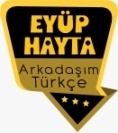 ÜNİTELENDİRİLMİŞ YILLIK PLANI6Bu yıllık plan T.C. Milli Eğitim Bakanlığı Talim ve Terbiye Kurulu Başkanlığının yayınladığı öğretim programı esas alınarak yapılmıstır. Bu yıllık planda toplam eğitim öğretim haftası 36 haftadır.AÇIKLAMALAR:1- Bu yıllık plan hazırlanırken 2019(1-8) Türkçe Öğretim Programı, 2504 sayılı TD Atatürkçülük kazanımları, 2551-2575 sayılı TD Planlı Çalışma Yönergesi, MEB Ortaokul ve İmam Hatip Ortaokulu Türkçe 5. Sınıf Ders Kitabı’ndan yararlanılmıştır.2- Bu plan okulun çevre, fiziki koşullarına, öğrencilerinin performans durumuna, kullanılan yöntem, teknik ve kaynaklara göre zümre öğretmenleri tarafından yeniden düzenlenip okul müdürünün onayından sonra yürürlüğe konulacaktır.Bedia Betül KONDU                                            Türkçe ZümresiUYGUNDUR21/09/2020ARKADAŞIM TÜRKÇEOkul Müdürü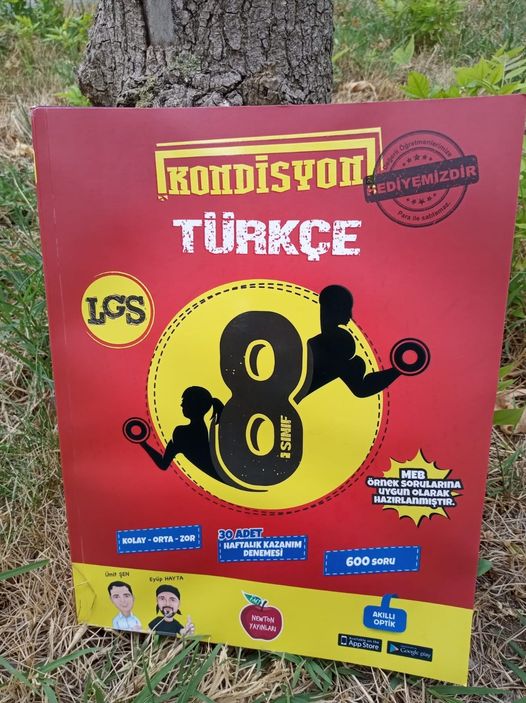 Günlük planları ve metinle ilgili etkinlikleri Facebook grubumuzda bulabilirsiniz arkadaşlar…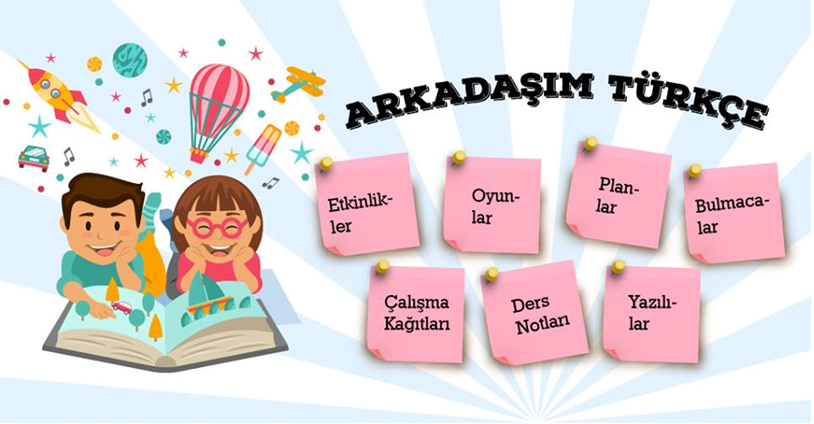 .TEMATARİHSAATMETİNKAZANIMLARKAZANIMLARKAZANIMLARKAZANIMLARYön. Ve Tekn./ Araç ve GereçÖlçme Değer. veAçıklamalarTEMATARİHSAATMETİNOKUMADİNLEME/İZLEMEKONUŞMAYAZMAYön. Ve Tekn./ Araç ve GereçÖlçme Değer. veAçıklamalarOKUMA KÜLTÜRÜ (21 Eylül-02 Ekim)12BU DA BENİM  ÖYKÜMT.6.3.1. Noktalama işaretlerine dikkat ederek sesli ve sessiz okur. T.6.3.5. Bağlamdan yararlanarak bilmediği kelime ve kelime gruplarının anlamını tahmin eder. a) Öğrencilerin tahmin ettikleri kelime ve kelime gruplarını öğrenmek için sözlük, atasözleri ve deyimler sözlüğü vb. araçları kullanmaları sağlanır. b) Öğrencinin öğrendiği kelime ve kelime gruplarından sözlük oluşturması teşvik edilir. T.6.3.13. Metni oluşturan unsurlar arasındaki geçiş ve bağlantı ifadelerinin anlama olan katkısını değerlendirir. Ama, fakat, ancak, lakin, bununla birlikte ve buna rağmen ifadeleri üzerinde durulur. T.6.3.14. Metindeki söz sanatlarını tespit eder. Konuşturma (intak) ve karşıtlık (tezat) söz sanatları verilir. T.6.3.17. Metinle ilgili soruları cevaplar. Metin içi ve metin dışı anlam ilişkileri kurulur. T.6.3.30. Görsellerle ilgili soruları cevaplar. T.6.3.35. Grafik, tablo ve çizelgeyle sunulan bilgileri yorumlar.T.6.3.8. İsim ve sıfatların metnin anlamına olan katkısını açıklar. T.6.3.29. Okudukları ile ilgili çıkarımlarda bulunur. Neden-sonuç, amaç-sonuç, koşul, karşılaştırma, benzetme, örneklendirme, duygu belirten ifadeler, abartma üzerinde durulur.Planı hazırlayan arkadaşımız Bedia Betül KONDU arkadaşımıza teşekkür ederiz.T.6.2.2. Hazırlıksız konuşma yapar. T.6.2.3.Konuşma stratejilerini uygular. Serbest, güdümlü, yaratıcı, hafızada tutma tekniği ve kelime kavram havuzundan seçerek konuşma gibi yöntem ve tekniklerin kullanılması sağlanırT.6.4.3. Hikâye edici metin yazar. a) Öğrencilerin zaman, mekân, şahıs ve olay unsurlarını belirlemeleri, hikâyenin serim, düğüm ve çözüm bölümlerinde anlatacaklarının taslağını oluşturmaları sağlanır. T.6.4.9. Yazılarında uygun geçiş ve bağlantı ifadelerini kullanır. Ama, fakat, ancak, lakin, bununla birlikte ve buna rağmen ifadelerinin kullanılması sağlanır. b) Öğrenciler yazılarında günlük hayattan örnekler vermeleri için teşvik edilir. T.6.4.8. Yazdıklarının içeriğine uygun başlık belirler. T.6.4.10. Yazdıklarını düzenler. T.6.4.13. Formları yönergelerine uygun doldurur.Anlatma, soru-cevap,  problem çözme, gösterip yaptırma, tartışma,  gösteri,  rol yapma, drama, beyin fırtınası

Ders Kitabı,  Eba, Türkçe sözlük, atasözleri ve deyimler sözlüğü, gazete kupürleri, dergiler vb.Akıllı tahtaWeb 2.0 araçlarıİLKÖĞRETİM HAFTASIOKUMA KÜLTÜRÜ  (05 -09 Ekim)6ARIYORUMT.6.3.1. Noktalama işaretlerine dikkat ederek sesli ve sessiz okur. T.6.3.2. Metni türün özelliklerine uygun biçimde okur. Öğrencilerin seviyelerine uygun, edebî değeri olan şiirleri ve kısa yazıları türünün özelliğine göre okumaları ve ezberlemeleri sağlanır. T.6.3.5. Bağlamdan yararlanarak bilmediği kelime ve kelime gruplarının anlamını tahmin eder. a) Öğrencilerin tahmin ettikleri kelime ve kelime gruplarını öğrenmek için sözlük, atasözleri ve deyimler sözlüğü vb. araçları kullanmaları sağlanır. T.6.3.6. Deyim ve atasözlerinin metne katkısını belirler. T.6.3.17. Metinle ilgili soruları cevaplar. Metin içi ve metin dışı anlam ilişkileri kurulur. T.6.3.30. Görsellerle ilgili soruları cevaplar. a) Öğrencilerin haber fotoğrafları ve karikatürleri yorumlayarak görüşlerini bildirmeleri sağlanır. b) Haberi/bilgiyi görsel yorumcuların nasıl ilettiklerinin sorgulanması sağlanır.Arkadaşım Türkçe Facebook sayfası olarak bu sene bu planı kullanacağız arkadaşlar.T.6.2.1. Hazırlıklı konuşma yapar. Öğrencilerin verilen bir konu hakkında görsellerle destekleyerek kısa sunum hazırlamaları ve prova yapmaları sağlanır. T.6.2.2. Hazırlıksız konuşma yapar. T.6.2.3.Konuşma stratejilerini uygular. Serbest, güdümlü, yaratıcı, hafızada tutma tekniği ve kelime kavram havuzundan seçerek konuşma gibi yöntem ve tekniklerin kullanılması sağlanır.T.6.4.2. Bilgilendirici metin yazar. a) Öğrencilerin konu ve ana fikri belirlemeleri, buna göre giriş, gelişme, sonuç bölümlerinde yazacaklarının taslağını oluşturmaları ve ilk paragrafta amaçlarını ifade etmeleri sağlanır.T.6.4.3. Hikâye edici metin yazar. a) Öğrencilerin zaman, mekân, şahıs ve olay unsurlarını belirlemeleri, hikâyenin serim, düğüm ve çözüm bölümlerinde anlatacaklarının taslağını oluşturmaları sağlanır. T.6.4.8. Yazdıklarının içeriğine uygun başlık belirler. T.6.4.11. Yazdıklarını paylaşır. Öğrenciler yazdıklarını sınıf ve okul panosu ile sosyal medyada paylaşmaya teşvik edilir.Anlatma, soru-cevap,  problem çözme, gösterip yaptırma, tartışma,  gösteri,  rol yapma, drama, beyin fırtınası
Ders Kitabı, Eba, Türkçe sözlük, atasözleri ve deyimler sözlüğü, gazete kupürleri, dergiler vb.Akıllı tahtaWeb 2.0 araçlarıTEMAAY /SAATMETİNKAZANIMLARKAZANIMLARKAZANIMLARKAZANIMLARKAZANIMLARYön. Ve Tekn./ Araç ve GereçÖlçme Değer. veAçıklamalarTEMAAY /SAATMETİNOKUMADİNLEME/İZLEMEKONUŞMAKONUŞMAYAZMAYön. Ve Tekn./ Araç ve GereçÖlçme Değer. veAçıklamalarOKUMA KÜLTÜRÜ (12-16 Ekim)6CANIM KİTAPLIĞIMT.6.3.2. Metni türün özelliklerine uygun biçimde okur. Öğrencilerin seviyelerine uygun, edebî değeri olan şiirleri ve kısa yazıları türünün özelliğine göre okumaları ve ezberlemeleri sağlanır. T.6.3.3. Farklı yazı karakterleri ile yazılmış yazıları okur. T.6.3.4. Okuma stratejilerini kullanır. Sesli, sessiz, tahmin ederek, not alarak, soru sorarak, okuma tiyatrosu ve hızlı okuma gibi yöntem ve teknikleri kullanmaları sağlanır. T.6.3.5. Bağlamdan yararlanarak bilmediği kelime ve kelime gruplarının anlamını tahmin eder. b) Öğrencinin öğrendiği kelime ve kelime gruplarından sözlük oluşturması teşvik edilirT.6.3.6. Deyim ve atasözlerinin metne katkısını belirler. T.6.3.17. Metinle ilgili soruları cevaplar. Metin içi ve metin dışı anlam ilişkileri kurulur. T.6.3.24. Metnin içeriğini yorumlar.b) Metindeki öznel ve nesnel yaklaşımların tespit edilmesi sağlanır. .T.6.3.34. Bilgi kaynaklarının güvenilirliğini sorgularb) Bilimsel çalışmalarda ağırlıklı olarak “edu” ve “gov” uzantılı sitelerin kullanıldığı vurgulanır.T.6.2.7. Konuşmalarında yabancı dillerden alınmış, dilimize henüz yerleşmemiş kelimelerin Türkçelerini kullanır.T.6.2.7. Konuşmalarında yabancı dillerden alınmış, dilimize henüz yerleşmemiş kelimelerin Türkçelerini kullanır.T.6.4.1. Şiir yazar. T.6.4.3. Hikâye edici metin yazar. a) Öğrencilerin zaman, mekân, şahıs ve olay unsurlarını belirlemeleri, hikâyenin serim, düğüm ve çözüm bölümlerinde anlatacaklarının taslağını oluşturmaları sağlanır. T.6.4.4. Yazma stratejilerini uygular. Güdümlü, serbest, kontrollü, tahminde bulunma, metin tamamlama, bir metni kendi kelimeleri ile yeniden oluşturma, boşluk doldurma, grup olarak yazma gibi yöntem ve tekniklerin kullanılması sağlanır.T.6.4.12. Yazdıklarında yabancı dillerden alınmış, dilimize henüz yerleşmemiş kelimelerin Türkçelerini kullanır. T.6.4.13. Formları yönergelerine uygun doldurur.Anlatma, soru-cevap,  problem çözme, gösterip yaptırma, tartışma,  gösteri,  rol yapma, drama, beyin fırtınası

Ders Kitabı,  Eba, Türkçe sözlük, atasözleri ve deyimler sözlüğü, gazete kupürleri, dergiler vb.OKUMA KÜLTÜRÜ(19-23 Ekim)6HEYKELİ DİKİLEN EŞEK(DİNLEME/İZLEME METNİ)T.6.1.2. Dinlediklerinde/izlediklerinde geçen, bilmediği kelimelerin anlamını tahmin eder. Öğrencilerin tahminlerini kelimelerin sözlük anlamları ile karşılaştırmaları sağlanır. T.6.1.3. Dinlediklerini/izlediklerini özetler. T.6.1.4. Dinledikleri/izlediklerine yönelik sorulara cevap verir.T.6.2.1. Hazırlıklı konuşma yapar. Öğrencilerin verilen bir konu hakkında görsellerle destekleyerek kısa sunum hazırlamaları ve prova yapmaları sağlanır. T.6.2.2. Hazırlıksız konuşma yapar. T.6.2.3.Konuşma stratejilerini uygular. Serbest, güdümlü, yaratıcı, hafızada tutma tekniği ve kelime kavram havuzundan seçerek konuşma gibi yöntem ve tekniklerin kullanılması sağlanır. T.6.2.4. Konuşmalarında beden dilini etkili bir şekilde kullanır. T.6.2.7. Konuşmalarında yabancı dillerden alınmış, dilimize henüz yerleşmemiş  kelimelerin Türkçelerini kullanır.T.6.2.1. Hazırlıklı konuşma yapar. Öğrencilerin verilen bir konu hakkında görsellerle destekleyerek kısa sunum hazırlamaları ve prova yapmaları sağlanır. T.6.2.2. Hazırlıksız konuşma yapar. T.6.2.3.Konuşma stratejilerini uygular. Serbest, güdümlü, yaratıcı, hafızada tutma tekniği ve kelime kavram havuzundan seçerek konuşma gibi yöntem ve tekniklerin kullanılması sağlanır. T.6.2.4. Konuşmalarında beden dilini etkili bir şekilde kullanır. T.6.2.7. Konuşmalarında yabancı dillerden alınmış, dilimize henüz yerleşmemiş  kelimelerin Türkçelerini kullanır.T.6.4.4. Yazma stratejilerini uygular. Güdümlü, serbest, kontrollü, tahminde bulunma, metin tamamlama, bir metni kendi kelimeleri ile yeniden oluşturma, boşluk doldurma, grup olarak yazma gibi yöntem ve tekniklerin kullanılması sağlanır.T.6.4.6. Bir işi işlem basamaklarına göre yazar. T.6.4.12. Yazdıklarında yabancı dillerden alınmış, dilimize henüz yerleşmemiş kelimelerin Türkçelerini kullanır. T.6.4.13. Formları yönergelerine uygun doldurur. Anlatma, soru-cevap,  problem çözme, gösterip yaptırma, tartışma,  gösteri,  rol yapma, drama, beyin fırtınasıDers Kitabı,  Eba, Türkçe sözlük, atasözleri ve deyimler Tema Değerlendirme SorularıTEMAAY/SAATMETİNKAZANIMLARKAZANIMLARKAZANIMLARKAZANIMLARKAZANIMLARYön. Ve Tekn./ Araç ve GereçÖlçme Değer. veAçıklamalarTEMAAY/SAATMETİNOKUMADİNLEME/İZLEMEKONUŞMAYAZMAYAZMAYön. Ve Tekn./ Araç ve GereçÖlçme Değer. veAçıklamalarMİLLÎ MÜCADALE VE ATATÜRK  (26-30 Ekim)6TÜRK ASKERİNİN CESARETİT.6.3.1. Noktalama işaretlerine dikkat ederek sesli ve sessiz okur. T.6.3.5. Bağlamdan yararlanarak bilmediği kelime ve kelime gruplarının anlamını tahmin eder. a) Öğrencilerin tahmin ettikleri kelime ve kelime gruplarını öğrenmek için sözlük, atasözleri ve deyimler sözlüğü vb. araçları kullanmaları sağlanır. b) Öğrencinin öğrendiği kelime ve kelime gruplarından sözlük oluşturması teşvik edilir. T.6.3.17. Metinle ilgili soruları cevaplar. Metin içi ve metin dışı anlam ilişkileri kurulur. T.6.3.19. Metnin konusunu belirler. T.6.3.20. Metnin ana fikrini/ana duygusunu belirler. T.6.3.21. Metnin içeriğine uygun başlık belirler.T.6.3.22. Metindeki hikâye unsurlarını belirler. Olay örgüsü, mekân, zaman, şahıs ve varlık kadrosu, anlatıcı üzerinde durulur. T.6.3.23. Metinde ele alınan sorunlara farklı çözümler üretir. T.6.3.30. Görsellerle ilgili soruları cevaplar.ATATÜRKÇÜLÜK:I. ATATÜRK’ÜN HAYATI Konu: İçinde yaşadığı sosyal ortam1. Atatürk’ün hayatıyla ilgili olay ve olguları açıklar.Açıklama: Atatürk’ün hayatını konu alan bir metin okunarak/dinlenerek/izlenerek Atatürk’ün çocukluk döneminde içinde bulunduğu toplumun sosyal ve kültürel durumu açıklanır.T.6.2.1. Hazırlıklı konuşma yapar. Öğrencilerin verilen bir konu hakkında görsellerle destekleyerek kısa sunum hazırlamaları ve prova yapmaları sağlanır. T.6.2.3.Konuşma stratejilerini uygular. Serbest, güdümlü, yaratıcı, hafızada tutma tekniği ve kelime kavram havuzundan seçerek konuşma gibi yöntem ve tekniklerin kullanılması sağlanır. T.6.2.5. Kelimeleri anlamlarına uygun kullanır. T.6.2.6. Konuşmalarında uygun geçiş ve bağlantı ifadelerini kullanır. Ama, fakat, ancak, lakin, bununla birlikte ve buna rağmen ifadelerini kullanmaları sağlanır.kullanır.T.6.4.3. Hikâye edici metin yazar. T.6.4.4. Yazma stratejilerini uygular. Güdümlü, serbest, kontrollü, tahminde bulunma, metin tamamlama, bir metni kendi kelimeleri ile yeniden oluşturma, boşluk doldurma, grup olarak yazma gibi yöntem ve tekniklerin kullanılması sağlanırAnlatma, soru-cevap,  problem çözme, gösterip yaptırma, tartışma,  gösteri,  rol yapma, drama, beyin fırtınası

Ders Kitabı,  Eba, Türkçe sözlük, atasözleri ve deyimler sözlüğü, gazete kupürleri,29 EKİM CUMHURİYET BAYRAMIMİLLÎ MÜCADALE VE ATATÜRK(02  -13 KASIM)12YAŞLI  NİNET.6.3.1. Noktalama işaretlerine dikkat ederek sesli ve sessiz okur. T.6.3.4. Okuma stratejilerini kullanır. Sesli, sessiz, tahmin ederek, not alarak, soru sorarak, okuma tiyatrosu ve hızlı okuma gibi yöntem ve teknikleri kullanmaları sağlanır. T.6.3.5. Bağlamdan yararlanarak bilmediği kelime ve kelime gruplarının anlamını tahmin eder. T.6.3.13. Metni oluşturan unsurlar arasındaki geçiş ve bağlantı ifadelerinin anlama olan katkısını değerlendirir. Ama, fakat, ancak, lakin, bununla birlikte ve buna rağmen ifadeleri üzerinde durulur. T.6.3.17. Metinle ilgili soruları cevaplar. Metin içi ve metin dışı anlam ilişkileri kurulur. T.6.3.18. Metinle ilgili sorular sorar. T.6.3.20. Metnin ana fikrini/ana duygusunu belirler. T.6.3.23. Metinde ele alınan sorunlara farklı çözümler üretir. T.6.3.24. Metnin içeriğini yorumlar. T.6.3.26. Metin türlerini ayırt eder. a) Anı, mektup, tiyatro, gezi yazısı türleri öğretilmelidir. T.6.3.30. Görsellerle ilgili soruları cevaplar.II. ATATÜRK’ÜN KİŞİLİK ÖZELLİKLERİKonu:  Vatan ve millet sevgisiTürk milletinin temel özelliklerini vurgulayan Türk büyüğü oluşu 4. Atatürk’ün kişilik özelliklerini açıklar.T.6.2.4. Konuşmalarında beden dilini etkili bir şekilde kullanır.T.6.4.4. Yazma stratejilerini uygular. Güdümlü, serbest, kontrollü, tahminde bulunma, metin tamamlama, bir metni kendi kelimeleri ile yeniden oluşturma, boşluk doldurma, grup olarak yazma gibi yöntem ve tekniklerin kullanılması sağlanır.  T.6.4.6. Bir işi işlem basamaklarına göre yazar. T.6.4.9. Yazılarında uygun geçiş ve bağlantı ifadelerini kullanır. Ama, fakat, ancak, lakin, bununla birlikte ve buna rağmen ifadelerinin kullanılması sağlanır. T.6.4.10. Yazdıklarını düzenler. T.6.4.11. Yazdıklarını paylaşır. Öğrenciler yazdıklarını sınıf ve okul panosu ile sosyal medyada paylaşmaya teşvik edilir.Anlatma, soru-cevap,  problem çözme, gösterip yaptırma, tartışma,  gösteri,  rol yapma, drama, beyin fırtınası

Ders Kitabı,  Eba, Türkçe sözlük, atasözleri ve deyimler sözlüğü, gazete kupürleri, dergiler vb.I. DÖNEM I. YAZILI YOKLAMA10-16 KASIM ATATÜRK HAFTASITEMAAY/SAATMETİNKAZANIMLARKAZANIMLARKAZANIMLARKAZANIMLARYön. Ve Tekn./ Araç ve GereçÖlçme Değer. veAçıklamalarTEMAAY/SAATMETİNOKUMADİNLEME/İZLEMEKONUŞMAYAZMAYön. Ve Tekn./ Araç ve GereçÖlçme Değer. veAçıklamalarMİLLİ MÜCADELE VE ATATÜRK  (23-27 Kasım)615 TEMMUZT.6.3.1. Noktalama işaretlerine dikkat ederek sesli ve sessiz okur. T.6.3.2. Metni türün özelliklerine uygun biçimde okur. Öğrencilerin seviyelerine uygun, edebî değeri olan şiirleri ve kısa yazıları türünün özelliğine göre okumaları ve ezberlemeleri sağlanır. T.6.3.5. Bağlamdan yararlanarak bilmediği kelime ve kelime gruplarının anlamını tahmin eder. a) Öğrencilerin tahmin ettikleri kelime ve kelime gruplarını öğrenmek için sözlük, atasözleri ve deyimler sözlüğü vb. araçları kullanmaları sağlanır. T.6.3.6. Deyim ve atasözlerinin metne katkısını belirler. T.6.3.17. Metinle ilgili soruları cevaplar. Metin içi ve metin dışı anlam ilişkileri kurulur. T.6.3.30. Görsellerle ilgili soruları cevaplar. a) Öğrencilerin haber fotoğrafları ve karikatürleri yorumlayarak görüşlerini bildirmeleri sağlanır. b) Haberi/bilgiyi görsel yorumcuların nasıl ilettiklerinin sorgulanması sağlanır.ATATÜRKÇÜLÜK: Atatürk’ün karşılaştığı güçlükler karşısında yılmadığını açıklar.T.6.2.1. Hazırlıklı konuşma yapar. Öğrencilerin verilen bir konu hakkında görsellerle destekleyerek kısa sunum hazırlamaları ve prova yapmaları sağlanır. T.6.2.2. Hazırlıksız konuşma yapar. T.6.2.3.Konuşma stratejilerini uygular. Serbest, güdümlü, yaratıcı, hafızada tutma tekniği ve kelime kavram havuzundan seçerek konuşma gibi yöntem ve tekniklerin kullanılması sağlanır.T.6.4.2. Bilgilendirici metin yazar. a) Öğrencilerin konu ve ana fikri belirlemeleri, buna göre giriş, gelişme, sonuç bölümlerinde yazacaklarının taslağını oluşturmaları ve ilk paragrafta amaçlarını ifade etmeleri sağlanır.T.6.4.3. Hikâye edici metin yazar. a) Öğrencilerin zaman, mekân, şahıs ve olay unsurlarını belirlemeleri, hikâyenin serim, düğüm ve çözüm bölümlerinde anlatacaklarının taslağını oluşturmaları sağlanır. T.6.4.8. Yazdıklarının içeriğine uygun başlık belirler. T.6.4.11. Yazdıklarını paylaşır. Öğrenciler yazdıklarını sınıf ve okul panosu ile sosyal medyada paylaşmaya teşvik edilir.Anlatma, soru-cevap,  problem çözme, gösterip yaptırma, tartışma,  gösteri,  rol yapma, drama, beyin fırtınası

Ders Kitabı,  Eba, Türkçe sözlük, atasözleri ve deyimler sözlüğü, gazete kupürleri, dergiler vb.Akıllı tahtaWeb 2.0 araçlarıMİLLİ MÜCADELE VE ATATÜRK  (30 Kasım-04 Aralık)12120(DİNLEME-İZLEME METNİ)ATATÜRKÇÜLÜK    IV. TÜRKİYE’YE YÖNELİK İÇ VE DIŞ TEHDİTKonu: * Tehdidin nedenleri Türkiye’nin jeopolitik önemiTürkiye’nin jeopolitik konumunun önemli olmasıStratejik bakımdan dünyanın kritik bir bölgesinde olmasıAvrupa ve Asya arasında bir köprü teşkil etmesi Karadeniz ve Akdeniz arasındaki suyollarına sahip olmasıAkdeniz, Ortadoğu ve Avrupa uygarlıklarının kesiştiği yerde olmasıPetrol kaynaklarına yakın olmasıDünya güç dengesini etkileyen bir noktada bulunması 8. Türkiye’nin dünya üzerindeki yerinin önemini açıklar.    Açıklama     1. Türkiye’nin dünya üzerindeki yerinin önemini konu alan bir metin okunur/dinlenir/izlenir.T.6.1.1. Dinlediklerinde /izlediklerinde geçen olayların gelişimi ve sonucu hakkında tahminde bulunur. T.6.1.2. Dinlediklerinde/ izlediklerinde geçen, bilmediği kelimelerin anlamını tahmin eder. Öğrencilerin tahminlerini kelimelerin sözlük anlamları ile karşılaştırmaları sağlanır. T.6.1.3. Dinlediklerini /izlediklerini özetler.T.6.1.4. Dinledikleri/ izlediklerine yönelik sorulara cevap verir. T.6.1.11. Dinledikleriyle/ izledikleriyle ilgili görüşlerini bildirir. T.6.1.1. Dinlediklerinde/ izlediklerinde geçen olayların gelişimi ve sonucu hakkında tahminde bulunur. T.6.1.2. Dinlediklerinde/ izlediklerinde geçen, bilmediği kelimelerin anlamını tahmin eder. Öğrencilerin tahminlerini kelimelerin sözlük anlamları ile karşılaştırmaları sağlanır. T.6.1.3. Dinlediklerini/ izlediklerini özetler. T.6.1.4. Dinledikleri/ izlediklerine yönelik sorulara cevap verir. T.6.1.11. Dinledikleriyle/ izledikleriyle ilgili görüşlerini bildirir.T.6.2.1. Hazırlıklı konuşma yapar. Öğrencilerin verilen bir konu hakkında görsellerle destekleyerek kısa sunum hazırlamaları ve prova yapmaları sağlanır. T.6.2.3.Konuşma stratejilerini uygular. Serbest, güdümlü, yaratıcı, hafızada tutma tekniği ve kelime kavram havuzundan seçerek konuşma gibi yöntem ve tekniklerin kullanılması sağlanır. T.6.2.5. Kelimeleri anlamlarına uygun kullanır.ATATÜRKÇÜLÜK 2.Atatürk’ün hayatı ile ilgili sınıf gazetesi hazırlar.3.Atatürk ile ilgili anıları dinlemekten zevk alır.7.Türk kadınının toplumdaki yerini fark eder.8.Atatürk’ün akılcılık ve bilime verdiği önemi fark eder.11.Atatürk ilkelerine sahip çıkmanın ve devamlılığını sağlamanın önemini açıklar.T.6.4.1. Şiir yazar. T.6.4.2. Bilgilendirici metin yazar. a) Öğrencilerin konu ve ana fikri belirlemeleri, buna göre giriş, gelişme, sonuç bölümlerinde yazacaklarının taslağını oluşturmaları ve ilk paragrafta amaçlarını ifade etmeleri sağlanır.T.6.4.3. Hikâye edici metin yazar. a) Öğrencilerin zaman, mekân, şahıs ve olay unsurlarını belirlemeleri, hikâyenin serim, düğüm ve çözüm bölümlerinde anlatacaklarının taslağını oluşturmaları sağlanır. T.6.4.8. Yazdıklarının içeriğine uygun başlık belirler. T.6.4.11. Yazdıklarını paylaşır. Öğrenciler yazdıklarını sınıf ve okul panosu ile sosyal medyada paylaşmaya teşvik edilir.Anlatma, soru-cevap,  problem çözme, gösterip yaptırma, tartışma,  gösteri,  rol yapma, drama, beyin fırtınası

Ders Kitabı,  Eba, Türkçe sözlük, atasözleri ve deyimler sözlüğü, gazete kupürleri, dergiler vb.Akıllı tahtaWeb 2.0 araçlarıTema Değerlendirme SorularıTEMAAY/SAATMETİNKAZANIMLARKAZANIMLARKAZANIMLARKAZANIMLARYön. Ve Tekn./ Araç ve GereçÖlçme Değer. veAçıklamalarTEMAAY/SAATMETİNOKUMADİNLEME/İZLEMEKONUŞMAYAZMAYön. Ve Tekn./ Araç ve GereçÖlçme Değer. veAçıklamalarBİLİM VE TEKNOOJİ  (07-11 Aralık)6AZİZ SANCART.6.3.4. Okuma stratejilerini kullanır. Sesli, sessiz, tahmin ederek, not alarak, soru sorarak, okuma tiyatrosu ve hızlı okuma gibi yöntem ve teknikleri kullanmaları sağlanır. T.6.3.5. Bağlamdan yararlanarak bilmediği kelime ve kelime gruplarının anlamını tahmin eder. a) Öğrencilerin tahmin ettikleri kelime ve kelime gruplarını öğrenmek için sözlük, atasözleri ve deyimler sözlüğü vb. araçları kullanmaları sağlanır. b) Öğrencinin öğrendiği kelime ve kelime gruplarından sözlük oluşturması teşvik edilir. T.6.3.12. Zamirlerin metnin anlamına olan katkısını açıklar. T.6.3.13. Metni oluşturan unsurlar arasındaki geçiş ve bağlantı ifadelerinin anlama olan katkısını değerlendirir. Ama, fakat, ancak, lakin, bununla birlikte ve buna rağmen ifadeleri üzerinde durulur. T.6.3.17. Metinle ilgili soruları cevaplar. Metin içi ve metin dışı anlam ilişkileri kurulur. T.6.3.18. Metinle ilgili sorular sorar. T.6.3.22. Metindeki hikâye unsurlarını belirler. Olay örgüsü, mekân, zaman, şahıs ve varlık kadrosu, anlatıcı üzerinde durulur. T.6.3.25. Metinler arasında karşılaştırma yapar. Metinlerin tema, konu, olay örgüsü ve karakterler açısından karşılaştırılması sağlanır. T.6.3.29. Okudukları ile ilgili çıkarımlarda bulunur. Neden-sonuç, amaç-sonuç, koşul, karşılaştırma, benzetme, örneklendirme, duygu belirten ifadeler, abartma üzerinde durulur.T.6.2.2. Hazırlıksız konuşma yapar.T.6.2.6. Konuşmalarında uygun geçiş ve bağlantı ifadelerini kullanır. Ama, fakat, ancak, lakin, bununla birlikte ve buna rağmen ifadelerini kullanmaları sağlanır.T.6.4.4. Yazma stratejilerini uygular. Güdümlü, serbest, kontrollü, tahminde bulunma, metin tamamlama, bir metni kendi kelimeleri ile yeniden oluşturma, boşluk doldurma, grup olarak yazma gibi yöntem ve tekniklerin kullanılması sağlanır.Anlatma, soru-cevap,  problem çözme, gösterip yaptırma, tartışma,  gösteri,  rol yapma, drama, beyin fırtınası

Ders Kitabı,  Eba, Türkçe sözlük, atasözleri ve deyimler sözlüğü, gazete kupürleri, dergiler vb.Akıllı tahtaWeb 2.0 araçlarıBİLİM VE TEKNOLOJİ(14-18 Aralık)6İNSAN ZAMANI ESKİNDEN NASIL ÖLÇERDİT.6.3.1. Noktalama işaretlerine dikkat ederek sesli ve sessiz okur. T.6.3.5. Bağlamdan yararlanarak bilmediği kelime ve kelime gruplarının anlamını tahmin eder. T.6.3.12. Zamirlerin metnin anlamına olan katkısını açıklar. T.6.3.17. Metinle ilgili soruları cevaplar. Metin içi ve metin dışı anlam ilişkileri kurulur. T.6.3.35. Grafik, tablo ve çizelgeyle sunulan bilgileri yorumlar.T.6.2.2. Hazırlıksız konuşma yapar. T.6.2.3.Konuşma stratejilerini uygular. Serbest, güdümlü, yaratıcı, hafızada tutma tekniği ve kelime kavram havuzundan seçerek konuşma gibi yöntem ve tekniklerin kullanılması sağlanır.T.6.4.2. Bilgilendirici metin yazar. T.6.4.3. Hikâye edici metin yazar. T.6.4.4. Yazma stratejilerini uygular. Güdümlü, serbest, kontrollü, tahminde bulunma, metin tamamlama, bir metni kendi kelimeleri ile yeniden oluşturma, boşluk doldurma, grup olarak yazma gibi yöntem ve tekniklerin kullanılması sağlanır.T.6.4.6. Bir işi işlem basamaklarına göre yazar. T.6.4.8. Yazdıklarının içeriğine uygun başlık belirler. T.6.4.13. Formları yönergelerine uygun doldurur. Anlatma, soru-cevap,  problem çözme, gösterip yaptırma, tartışma,  gösteri,  rol yapma, drama, beyin fırtınası

Ders Kitabı,  Eba, Türkçe sözlük, atasözleri ve deyimler sözlüğü, gazete kupürleri, dergiler vb.Akıllı tahtaWeb 2.0 araçlarıTEMAAY/SAATMETİNKAZANIMLARKAZANIMLARKAZANIMLARKAZANIMLARYön. Ve Tekn./ Araç ve GereçÖlçme Değer. veAçıklamalarTEMAAY/SAATMETİNOKUMADİNLEME/İZLEMEKONUŞMAYAZMAYön. Ve Tekn./ Araç ve GereçÖlçme Değer. veAçıklamalarBİLİM VE TEKNOLOJİ  (21-25 Aralık)6TEKNOLOJİ BAĞIMLILIĞIT.6.3.1. Noktalama işaretlerine dikkat ederek sesli ve sessiz okur. T.6.3.5. Bağlamdan yararlanarak bilmediği kelime ve kelime gruplarının anlamını tahmin eder. a) Öğrencilerin tahmin ettikleri kelime ve kelime gruplarını öğrenmek için sözlük, atasözleri ve deyimler sözlüğü vb. araçları kullanmaları sağlanır.T.6.3.12. Zamirlerin metnin anlamına olan katkısını açıklar. T.6.3.17. Metinle ilgili soruları cevaplar. Metin içi ve metin dışı anlam ilişkileri kurulur.T.6.4.4. Yazma stratejilerini uygular. Güdümlü, serbest, kontrollü, tahminde bulunma, metin tamamlama, bir metni kendi kelimeleri ile yeniden oluşturma, boşluk doldurma, grup olarak yazma gibi yöntem ve tekniklerin kullanılması sağlanır.T.6.4.11. Yazdıklarını paylaşır. Öğrenciler yazdıklarını sınıf ve okul panosu ile sosyal medyada paylaşmaya teşvik edilir. T.6.4.13. Formları yönergelerine uygun doldurur..Anlatma, soru-cevap,  problem çözme, gösterip yaptırma, tartışma,  gösteri,  rol yapma, drama, beyin fırtınası

Ders Kitabı,  Eba, Türkçe sözlük, atasözleri ve deyimler sözlüğü, gazete kupürleri, dergiler vb.Akıllı tahtaWeb 2.0 araçlarıBİLİM VE TEKNOLOJİ  (28 Aralık-01 Ocak)6BAK POSTACI GELİYOR SELAM VERİYOR(DİNLEME/İZLEME METNİT.6.3.12. Zamirlerin metnin anlamına olan katkısını açıklar. T.6.3.17. Metinle ilgili soruları cevaplar. Metin içi ve metin dışı anlam ilişkileri kurulur.T.6.1.2. Dinlediklerinde/ izlediklerinde geçen, bilmediği kelimelerin anlamını tahmin eder. Öğrencilerin tahminlerini kelimelerin sözlük anlamları ile karşılaştırmaları sağlanır. T.6.1.4. Dinledikleri/ izlediklerine yönelik sorulara cevap verir.T.6.2.2. Hazırlıksız konuşma yapar. T.6.2.3.Konuşma stratejilerini uygular. Serbest, güdümlü, yaratıcı, hafızada tutma tekniği ve kelime kavram havuzundan seçerek konuşma gibi yöntem ve tekniklerin kullanılması sağlanır.T.6.4.2. Bilgilendirici metin yazar. b) Örnekler vermeleri için teşvik edilir. T.6.4.4. Yazma stratejilerini uygular. Güdümlü, serbest, kontrollü, tahminde bulunma, metin tamamlama, bir metni kendi kelimeleri ile yeniden oluşturma, boşluk doldurma, grup olarak yazma gibi yöntem ve tekniklerin kullanılması sağlanır.T.6.4.6. Bir işi işlem basamaklarına göre yazar. T.6.4.13. Formları yönergelerine uygun doldurur. T.6.4.14. Kısa metinler yazar. Duyuru, ilan ve reklam metinleri yazdırılır.Anlatma, soru-cevap,  problem çözme, gösterip yaptırma, tartışma,  gösteri,  rol yapma, drama, beyin fırtınası

Ders Kitabı,  Eba, Türkçe sözlük, atasözleri ve deyimler sözlüğü, gazete kupürleri, dergiler vb.1 OCAK CUMA YILBAŞI TATİLİ Tema Değerlendirme SorularıTEMAAY/SAATMETİNKAZANIMLARKAZANIMLARKAZANIMLARKAZANIMLARYön. Ve Tekn./ Araç ve GereçÖlçme Değer. veAçıklamalarTEMAAY/SAATMETİNOKUMADİNLEME/İZLEMEKONUŞMAYAZMAYön. Ve Tekn./ Araç ve GereçÖlçme Değer. veAçıklamalarERDEMLER   (04-08 Ocak)6VERMEK ÇOĞALMAKTIRT.6.3.1. Noktalama işaretlerine dikkat ederek sesli ve sessiz okur. T.6.3.5. Bağlamdan yararlanarak bilmediği kelime ve kelime gruplarının anlamını tahmin eder. b) Öğrencinin öğrendiği kelime ve kelime gruplarından sözlük oluşturması teşvik edilir. T.6.3.8. İsim ve sıfatların metnin anlamına olan katkısını açıklar. T.6.3.16. Okuduklarını özetler. T.6.3.17. Metinle ilgili soruları cevaplar. Metin içi ve metin dışı anlam ilişkileri kurulur. T.6.3.30. Görsellerle ilgili soruları cevaplar. b) Haberi/bilgiyi görsel yorumcuların nasıl ilettiklerinin sorgulanması sağlanır. T.6.3.31. Metinde önemli noktaların vurgulanış biçimlerini kavrar. Altını çizmenin, koyu veya italik yazmanın, renklendirmenin, farklı punto veya font kullanmanın işlevi vurgulanır.  T.6.2.2. Hazırlıksız konuşma yapar. T.6.2.3.Konuşma stratejilerini uygular. Serbest, güdümlü, yaratıcı, hafızada tutma tekniği ve kelime kavram havuzundan seçerek konuşma gibi yöntem ve tekniklerin kullanılması sağlanır. T.6.4.4. Yazma stratejilerini uygular. Güdümlü, serbest, kontrollü, tahminde bulunma, metin tamamlama, bir metni kendi kelimeleri ile yeniden oluşturma, boşluk doldurma, grup olarak yazma gibi yöntem ve tekniklerin kullanılması sağlanır.T.6.4.13. Formları yönergelerine uygun doldurur. T.6.4.14. Kısa metinler yazar. Duyuru, ilan ve reklam metinleri yazdırılır.Anlatma, soru-cevap,  problem çözme, gösterip yaptırma, tartışma,  gösteri,  rol yapma, drama, beyin fırtınası

Ders Kitabı,  Eba, Türkçe sözlük, atasözleri ve deyimler sözlüğü, gazete kupürleri, dergiler vb.Akıllı tahtaWeb 2.0 araçlarıI. DÖNEM II. YAZILI YOKLAMAERDEMLER   (11-15 Ocak)12SEVGİ DYEN ÇAĞLAR AŞART.6.3.5. Bağlamdan yararlanarak bilmediği kelime ve kelime gruplarının anlamını tahmin eder. T.6.3.8. İsim ve sıfatların metnin anlamına olan katkısını açıklar. T.6.3.9. İsim ve sıfat tamlamalarının metnin anlamına olan katkısını açıklar. T.6.3.17. Metinle ilgili soruları cevaplar. Metin içi ve metin dışı anlam ilişkileri kurulur. T.6.3.18. Metinle ilgili sorular sorar. T.6.3.26. Metin türlerini ayırt eder. T.6.3.27. Şiirin şekil özelliklerini açıklar. Şiirde kafiye, redif gibi ahenk unsurları üzerinde durulur, bunların türlerine değinilmez.ATATÜRKÇÜLÜK: İnsanların sahip oldukları hak ve hürriyetleri fark eder.• Atatürk’ün Söz konusu olan vatansa, gerisi teferruattır.•Yurt sevgisi ona hizmetle ölçülür.•Vatanın her karış toprağı vatandaşın kanıyla sulanmadıkça terk olunamaz.•Bizim milletimiz, vatanı için, hürriyeti ve egemenliği için fedakar bir halktır.•Türk vatanı bir bütündür, parçalanamaz.prensibini açıklar.T.6.2.1. Hazırlıklı konuşma yapar. Öğrencilerin verilen bir konu hakkında görsellerle destekleyerek kısa sunum hazırlamaları ve prova yapmaları sağlanır.T.6.4.1. Şiir yazar. T.6.4.4. Yazma stratejilerini uygular. Güdümlü, serbest, kontrollü, tahminde bulunma, metin tamamlama, bir metni kendi kelimeleri ile yeniden oluşturma, boşluk doldurma, grup olarak yazma gibi yöntem ve tekniklerin kullanılması sağlanır.Anlatma, soru-cevap,  problem çözme, gösterip yaptırma, tartışma,  gösteri,  rol yapma, drama, beyin fırtınası

Ders Kitabı,  Eba, Türkçe sözlük, atasözleri ve deyimler sözlüğü, gazete kupürleri, dergiler vb.TEMAAY/SAATMETİNKAZANIMLARKAZANIMLARKAZANIMLARKAZANIMLARYön. Ve Tekn./ Araç ve GereçÖlçme Değer. veAçıklamalarTEMAAY/SAATMETİNOKUMADİNLEME/İZLEMEKONUŞMAYAZMAYön. Ve Tekn./ Araç ve GereçÖlçme Değer. veAçıklamalarERDEMLER(18-22 Ocak)6GÜMÜŞ KANATT.6.3.1. Noktalama işaretlerine dikkat ederek sesli ve sessiz okur. T.6.3.5. Bağlamdan yararlanarak bilmediği kelime ve kelime gruplarının anlamını tahmin eder. a) Öğrencilerin tahmin ettikleri kelime ve kelime gruplarını öğrenmek için sözlük, atasözleri ve deyimler sözlüğü vb. araçları kullanmaları sağlanırT.6.3.8. İsim ve sıfatların metnin anlamına olan katkısını açıklar. T.6.3.17. Metinle ilgili soruları cevaplar. Metin içi ve metin dışı anlam ilişkileri kurulur. T.6.3.18. Metinle ilgili sorular sorar. T.6.3.20. Metnin ana fikrini/ana duygusunu belirler. T.6.3.35. Grafik, tablo ve çizelgeyle sunulan bilgileri yorumlar.T.6.1.2. Dinlediklerinde/ izlediklerinde geçen, bilmediği kelimelerin anlamını tahmin eder. Öğrencilerin tahminlerini kelimelerin sözlük anlamları ile karşılaştırmaları sağlanır.   T.6.1.4. Dinledikleri/ izlediklerine yönelik sorulara cevap verir. T.6.2.2. Hazırlıksız konuşma yapar. T.6.2.3.Konuşma stratejilerini uygular. Serbest, güdümlü, yaratıcı, hafızada tutma tekniği ve kelime kavram havuzundan seçerek konuşma gibi yöntem ve tekniklerin kullanılması sağlanır.T.6.4.4. Yazma stratejilerini uygular. Güdümlü, serbest, kontrollü, tahminde bulunma, metin tamamlama, bir metni kendi kelimeleri ile yeniden oluşturma, boşluk doldurma, grup olarak yazma gibi yöntem ve tekniklerin kullanılması sağlanır.T.6.4.8. Yazdıklarının içeriğine uygun başlık belirler.Anlatma, soru-cevap,  problem çözme, gösterip yaptırma, tartışma,  gösteri,  rol yapma, drama, beyin fırtınası

Ders Kitabı,  Eba, Türkçe sözlük, atasözleri ve deyimler sözlüğü, gazete kupürleri, dergiler vb.Akıllı tahtaWeb 2.0 araçlarıERDEMLER(08-12 Şubat)4BALIKÇILDİNLEME/İZLEME METNİ)T.6.1.3. Dinlediklerini /izlediklerini özetler. T.6.1.4. Dinledikleri /izlediklerine yönelik sorulara cevap verir. T.6.1.5. Dinlediklerinin /izlediklerinin konusunu belirler. T.6.1.6. Dinlediklerinin /izlediklerinin ana fikrini/ana duygusunu tespit eder. T.6.1.8. Dinlediği/ izlediği hikâye edici metinleri canlandırır.  T.6.1.10. Dinlediklerinin /izlediklerinin içeriğini değerlendirir.a) Öğrencilere reklam filmleri dinletilerek /izletilerek bunlardaki mesajların ve örtülü anlamların tespit edilmesine yönelik çalışmalar yaptırılır. b) Öğrencilerin içeriklerdeki tutarlılığı sorgulamaları sağlanır.T.6.2.2. Hazırlıksız konuşma yapar. T.6.2.3.Konuşma stratejilerini uygular. Serbest, güdümlü, yaratıcı, hafızada tutma tekniği ve kelime kavram havuzundan seçerek konuşma gibi yöntem ve tekniklerin kullanılması sağlanır.T.6.4.3. Hikâye edici metin yazar. T.6.4.4. Yazma stratejilerini uygular. Güdümlü, serbest, kontrollü, tahminde bulunma, metin tamamlama, bir metni kendi kelimeleri ile yeniden oluşturma, boşluk doldurma, grup olarak yazma gibi yöntem ve tekniklerin kullanılması sağlanır.T.6.4.14. Kısa metinler yazar. Duyuru, ilan ve reklam metinleri yazdırılır.Anlatma, soru-cevap,  problem çözme, gösterip yaptırma, tartışma,  gösteri,  rol yapma, drama, beyin fırtınası

Ders Kitabı,  Eba, Türkçe sözlük, atasözleri ve deyimler sözlüğü, gazete kupürleri, dergiler vb.Tema Değerlendirme SorularıTEMAAY/SAATMETİNKAZANIMLARKAZANIMLARKAZANIMLARKAZANIMLARKAZANIMLARKAZANIMLARYön. Ve Tekn./ Araç ve GereçÖlçme Değer. veAçıklamalarTEMAAY/SAATMETİNOKUMAOKUMADİNLEME/İZLEMEKONUŞMAKONUŞMAYAZMAYön. Ve Tekn./ Araç ve GereçÖlçme Değer. veAçıklamalarDOĞA VE EVREN(15-19 Şubat)6MERAK ETTİKLERİMİZT.6.3.1. Noktalama işaretlerine dikkat ederek sesli ve sessiz okur. T.6.3.2. Metni türün özelliklerine uygun biçimde okur. Öğrencilerin seviyelerine uygun, edebî değeri olan şiirleri ve kısa yazıları türünün özelliğine göre okumaları ve ezberlemeleri sağlanır. T.6.3.5. Bağlamdan yararlanarak bilmediği kelime ve kelime gruplarının anlamını tahmin eder.  b) Öğrencinin öğrendiği kelime ve kelime gruplarından sözlük oluşturması teşvik edilir. T.6.3.9. İsim ve sıfat tamlamalarının metnin anlamına olan katkısını açıklar. T.6.3.17. Metinle ilgili soruları cevaplar. Metin içi ve metin dışı anlam ilişkileri kurulur. T.6.3.22. Metindeki hikâye unsurlarını belirler. Olay örgüsü, mekân, zaman, şahıs ve varlık kadrosu, anlatıcı üzerinde durulur. T.6.3.32. Medya metinlerini değerlendirir. İnternet, sinema ve televizyonun verdiği iletileri değerlendirmeleri sağlanır.  T.6.3.34. Bilgi kaynaklarının güvenilirliğini sorgular.T.6.3.1. Noktalama işaretlerine dikkat ederek sesli ve sessiz okur. T.6.3.2. Metni türün özelliklerine uygun biçimde okur. Öğrencilerin seviyelerine uygun, edebî değeri olan şiirleri ve kısa yazıları türünün özelliğine göre okumaları ve ezberlemeleri sağlanır. T.6.3.5. Bağlamdan yararlanarak bilmediği kelime ve kelime gruplarının anlamını tahmin eder.  b) Öğrencinin öğrendiği kelime ve kelime gruplarından sözlük oluşturması teşvik edilir. T.6.3.9. İsim ve sıfat tamlamalarının metnin anlamına olan katkısını açıklar. T.6.3.17. Metinle ilgili soruları cevaplar. Metin içi ve metin dışı anlam ilişkileri kurulur. T.6.3.22. Metindeki hikâye unsurlarını belirler. Olay örgüsü, mekân, zaman, şahıs ve varlık kadrosu, anlatıcı üzerinde durulur. T.6.3.32. Medya metinlerini değerlendirir. İnternet, sinema ve televizyonun verdiği iletileri değerlendirmeleri sağlanır.  T.6.3.34. Bilgi kaynaklarının güvenilirliğini sorgular.T.6.2.2. Hazırlıksız konuşma yapar.T.6.2.6. Konuşmalarında uygun geçiş ve bağlantı ifadelerini kullanır. Ama, fakat, ancak, lakin, bununla birlikte ve buna rağmen ifadelerini kullanmaları sağlanır.T.6.2.2. Hazırlıksız konuşma yapar.T.6.2.6. Konuşmalarında uygun geçiş ve bağlantı ifadelerini kullanır. Ama, fakat, ancak, lakin, bununla birlikte ve buna rağmen ifadelerini kullanmaları sağlanır.T.6.4.3. Hikâye edici metin yazar. T.6.4.8. Yazdıklarının içeriğine uygun başlık belirler. T.6.4.14. Kısa metinler yazar. Duyuru, ilan ve reklam metinleri yazdırılır.Anlatma, soru-cevap,  problem çözme, gösterip yaptırma, tartışma,  gösteri,  rol yapma, drama, beyin fırtınası

Ders Kitabı,  Eba, Türkçe sözlük, atasözleri ve deyimler sözlüğü, gazete kupürleri, dergiler vb.Akıllı tahtaWeb 2.0 araçlarıDOĞA VE EVREN  (22-26 Şubat)6AFYONT.6.3.1. Noktalama işaretlerine dikkat ederek sesli ve sessiz okur. T.6.3.5. Bağlamdan yararlanarak bilmediği kelime ve kelime gruplarının anlamını tahmin eder. a) Öğrencilerin tahmin ettikleri kelime ve kelime gruplarını öğrenmek için sözlük, atasözleri ve deyimler sözlüğü vb. araçları kullanmaları sağlanırT.6.3.6. Deyim ve atasözlerinin metne katkısını belirler. T.6.3.8. İsim ve sıfatların metnin anlamına olan katkısını açıklar. T.6.3.9. İsim ve sıfat tamlamalarının metnin anlamına olan katkısını açıklar. T.6.3.25. Metinler arasında karşılaştırma yapar. Metinlerin tema, konu, olay örgüsü ve karakterler açısından karşılaştırılması sağlanır. T.6.3.26. Metin türlerini ayırt eder. b) Metin türlerine ilişkin ayrıntılı bilgi verilmemelidir. T.6.3.35. Grafik, tablo ve çizelgeyle sunulan bilgileri yorumlar.T.6.3.1. Noktalama işaretlerine dikkat ederek sesli ve sessiz okur. T.6.3.5. Bağlamdan yararlanarak bilmediği kelime ve kelime gruplarının anlamını tahmin eder. a) Öğrencilerin tahmin ettikleri kelime ve kelime gruplarını öğrenmek için sözlük, atasözleri ve deyimler sözlüğü vb. araçları kullanmaları sağlanırT.6.3.6. Deyim ve atasözlerinin metne katkısını belirler. T.6.3.8. İsim ve sıfatların metnin anlamına olan katkısını açıklar. T.6.3.9. İsim ve sıfat tamlamalarının metnin anlamına olan katkısını açıklar. T.6.3.25. Metinler arasında karşılaştırma yapar. Metinlerin tema, konu, olay örgüsü ve karakterler açısından karşılaştırılması sağlanır. T.6.3.26. Metin türlerini ayırt eder. b) Metin türlerine ilişkin ayrıntılı bilgi verilmemelidir. T.6.3.35. Grafik, tablo ve çizelgeyle sunulan bilgileri yorumlar.T.6.2.2. Hazırlıksız konuşma yapar. T.6.2.3.Konuşma stratejilerini uygular. Serbest, güdümlü, yaratıcı, hafızada tutma tekniği ve kelime kavram havuzundan seçerek konuşma gibi yöntem ve tekniklerin kullanılması sağlanır. T.6.2.4. Konuşmalarında beden dilini etkili bir şekilde kullanır.T.6.2.2. Hazırlıksız konuşma yapar. T.6.2.3.Konuşma stratejilerini uygular. Serbest, güdümlü, yaratıcı, hafızada tutma tekniği ve kelime kavram havuzundan seçerek konuşma gibi yöntem ve tekniklerin kullanılması sağlanır. T.6.2.4. Konuşmalarında beden dilini etkili bir şekilde kullanır.T.6.4.3. Hikâye edici metin yazar. a) Öğrencilerin zaman, mekân, şahıs ve olay unsurlarını belirlemeleri, hikâyenin serim, düğüm ve çözüm bölümlerinde anlatacaklarının taslağını oluşturmaları sağlanır. b) Öğrenciler yazım kılavuzundan yararlanmaları ve yeni öğrendiği kelimeleri kullanmaları için teşvik edilir. T.6.4.4. Yazma stratejilerini uygular. Güdümlü, serbest, kontrollü, tahminde bulunma, metin tamamlama, bir metni kendi kelimeleri ile yeniden oluşturma, boşluk doldurma, grup olarak yazma gibi yöntem ve tekniklerin kullanılması sağlanır. T.6.4.13. Formları yönergelerine uygun doldurur.Anlatma, soru-cevap,  problem çözme, gösterip yaptırma, tartışma,  gösteri,  rol yapma, drama, beyin fırtınası

Ders Kitabı,  Eba, Türkçe sözlük, atasözleri ve deyimler sözlüğü, gazete kupürleri, dergiler vb.Akıllı tahtaWeb 2.0 araçlarıTEMAAY/SAATMETİNKAZANIMLARKAZANIMLARKAZANIMLARKAZANIMLARKAZANIMLARKAZANIMLARYön. Ve Tekn./ Araç ve GereçÖlçme Değer. veAçıklamalarTEMAAY/SAATMETİNOKUMADİNLEME/İZLEMEDİNLEME/İZLEMEDİNLEME/İZLEMEKONUŞMAYAZMAYön. Ve Tekn./ Araç ve GereçÖlçme Değer. veAçıklamalarDOĞA VE EVREN(1-5 Mart)6SU KİRLİLİĞİT.6.3.1. Noktalama işaretlerine dikkat ederek sesli ve sessiz okur. T.6.3.5. Bağlamdan yararlanarak bilmediği kelime ve kelime gruplarının anlamını tahmin eder. a) Öğrencilerin tahmin ettikleri kelime ve kelime gruplarını öğrenmek için sözlük, atasözleri ve deyimler sözlüğü vb. araçları kullanmaları sağlanır T.6.3.6. Deyim ve atasözlerinin metne katkısını belirler. T.6.3.17. Metinle ilgili soruları cevaplar. Metin içi ve metin dışı anlam ilişkileri kurulur. T.6.3.19. Metnin konusunu belirler. T.6.3.34. Bilgi kaynaklarının güvenilirliğini sorgular. a) İnternet/yazılı (dergi, kitap, broşür, gazete vb.) kaynakların güvenilirliklerinin sorgulanması sağlanır. b) Bilimsel çalışmalarda ağırlıklı olarak “edu” ve “gov” uzantılı sitelerin kullanıldığı vurgulanır. T.6.3.35. Grafik, tablo ve çizelgeyle sunulan bilgileri yorumlar.T.6.2.2. Hazırlıksız konuşma yapar. T.6.2.3.Konuşma stratejilerini uygular. Serbest, güdümlü, yaratıcı, hafızada tutma tekniği ve kelime kavram havuzundan seçerek konuşma gibi yöntem ve tekniklerin kullanılması sağlanır. T.6.2.4. Konuşmalarında beden dilini etkili bir şekilde kullanır.T.6.3.13. Metni oluşturan unsurlar arasındaki geçiş ve bağlantı ifadelerinin anlama olan katkısını değerlendirir. Ama, fakat, ancak, lakin, bununla birlikte ve buna rağmen ifadeleri üzerinde durulur. T.6.4.4. Yazma stratejilerini uygular. Güdümlü, serbest, kontrollü, tahminde bulunma, metin tamamlama, bir metni kendi kelimeleri ile yeniden oluşturma, boşluk doldurma, grup olarak yazma gibi yöntem ve tekniklerin kullanılması sağlanır.T.6.4.11. Yazdıklarını paylaşır. Öğrenciler yazdıklarını sınıf ve okul panosu ile sosyal medyada paylaşmaya teşvik edilir. T.6.4.14. Kısa metinler yazar. Duyuru, ilan ve reklam metinleri yazdırılır.Anlatma, soru-cevap,  problem çözme, gösterip yaptırma, tartışma,  gösteri,  rol yapma, drama, beyin fırtınası

Ders Kitabı,  Eba, Türkçe sözlük, atasözleri ve deyimler sözlüğü, gazete kupürleri, dergiler vb.Akıllı tahtaWeb 2.0 araçlarıDOĞA VE EVREN  (8-12 Mart)6KAR KRİSTALLERİNİN PEŞİNDE BİR YAŞAM (DİNLEME/ İZLEME METNİ)T.6.3.6. Deyim ve atasözlerinin metne katkısını belirler. T.6.3.12. Zamirlerin metnin anlamına olan katkısını açıklar. T.6.3.35. Grafik, tablo ve çizelgeyle sunulan bilgileri yorumlar.T.6.1.2. Dinlediklerinde/ izlediklerinde geçen, bilmediği kelimelerin anlamını tahmin eder. Öğrencilerin tahminlerini kelimelerin sözlük anlamları ile karşılaştırmaları sağlanır. T.6.1.4. Dinledikleri/ izlediklerine yönelik sorulara cevap verir. T.6.1.8. Dinlediği/izlediği hikâye edici metinleri canlandırır. T.6.1.10. Dinlediklerinin/ izlediklerinin içeriğini değerlendirir. a) Öğrencilere reklam filmleri dinletilerek/ izletilerek bunlardaki mesajların ve örtülü anlamların tespit edilmesine yönelik çalışmalar yaptırılır. b) Öğrencilerin içeriklerdeki tutarlılığı sorgulamaları sağlanır.T.6.1.12. Dinleme stratejilerini uygular.Katılımlı,katılımsız,grup hâlinde ve not alarak dinleme gibi yöntem ve teknikleri uygulamaları sağlanır.T.6.1.2. Dinlediklerinde/ izlediklerinde geçen, bilmediği kelimelerin anlamını tahmin eder. Öğrencilerin tahminlerini kelimelerin sözlük anlamları ile karşılaştırmaları sağlanır. T.6.1.4. Dinledikleri/ izlediklerine yönelik sorulara cevap verir. T.6.1.8. Dinlediği/izlediği hikâye edici metinleri canlandırır. T.6.1.10. Dinlediklerinin/ izlediklerinin içeriğini değerlendirir. a) Öğrencilere reklam filmleri dinletilerek/ izletilerek bunlardaki mesajların ve örtülü anlamların tespit edilmesine yönelik çalışmalar yaptırılır. b) Öğrencilerin içeriklerdeki tutarlılığı sorgulamaları sağlanır.T.6.1.12. Dinleme stratejilerini uygular.Katılımlı,katılımsız,grup hâlinde ve not alarak dinleme gibi yöntem ve teknikleri uygulamaları sağlanır.T.6.1.2. Dinlediklerinde/ izlediklerinde geçen, bilmediği kelimelerin anlamını tahmin eder. Öğrencilerin tahminlerini kelimelerin sözlük anlamları ile karşılaştırmaları sağlanır. T.6.1.4. Dinledikleri/ izlediklerine yönelik sorulara cevap verir. T.6.1.8. Dinlediği/izlediği hikâye edici metinleri canlandırır. T.6.1.10. Dinlediklerinin/ izlediklerinin içeriğini değerlendirir. a) Öğrencilere reklam filmleri dinletilerek/ izletilerek bunlardaki mesajların ve örtülü anlamların tespit edilmesine yönelik çalışmalar yaptırılır. b) Öğrencilerin içeriklerdeki tutarlılığı sorgulamaları sağlanır.T.6.1.12. Dinleme stratejilerini uygular.Katılımlı,katılımsız,grup hâlinde ve not alarak dinleme gibi yöntem ve teknikleri uygulamaları sağlanır.T.6.2.4. Konuşmalarında beden dilini etkili bir şekilde kullanır.T.6.4.4. Yazma stratejilerini uygular. Güdümlü, serbest, kontrollü, tahminde bulunma, metin tamamlama, bir metni kendi kelimeleri ile yeniden oluşturma, boşluk doldurma, grup olarak yazma gibi yöntem ve tekniklerin kullanılması sağlanır. T.6.4.5. Yazdıklarını desteklemek için gerektiğinde grafik ve tablo kullanır. T.6.4.6. Bir işi işlem basamaklarına göre yazar. T.6.4.7. Yazılarını zenginleştirmek için atasözleri, deyimler ve özdeyişler kullanır. T.6.4.13. Formları yönergelerine uygun doldurur.Anlatma, soru-cevap,  problem çözme, gösterip yaptırma, tartışma,  gösteri,  rol yapma, drama, beyin fırtınası

Ders Kitabı,  Eba, Türkçe sözlük, atasözleri ve deyimler sözlüğü, gazete kupürleri, dergiler vb.Akıllı tahtaWeb 2.0 araçlarıTema Değerlendirme SorularıTEMAAY/SAATMETİNKAZANIMLARKAZANIMLARKAZANIMLARKAZANIMLARYön. Ve Tekn./ Araç ve GereçÖlçme Değer. veAçıklamalarTEMAAY/SAATMETİNOKUMADİNLEME/İZLEMEKONUŞMAYAZMAYön. Ve Tekn./ Araç ve GereçÖlçme Değer. veAçıklamalarMİLLİ KÜLTÜRÜMÜZ  (15-19 Mart)12ANADOLU T.6.3.1. Noktalama işaretlerine dikkat ederek sesli ve sessiz okur. T.6.3.2. Metni türün özelliklerine uygun biçimde okur. Öğrencilerin seviyelerine uygun, edebî değeri olan şiirleri ve kısa yazıları türünün özelliğine göre okumaları ve ezberlemeleri sağlanır. T.6.3.5. Bağlamdan yararlanarak bilmediği kelime ve kelime gruplarının anlamını tahmin eder.  b) Öğrencinin öğrendiği kelime ve kelime gruplarından sözlük oluşturması teşvik edilir. T.6.3.7. Çekim eklerinin işlevlerini ayırt eder. İsim çekim ekleri (çoğul eki, hâl ekleri, iyelik ekleri ve soru eki) üzerinde durulur. T.6.3.17. Metinle ilgili soruları cevaplar. Metin içi ve metin dışı anlam ilişkileri kurulur. T.6.3.18. Metinle ilgili sorular sorar.  T.6.3.21. Metnin içeriğine uygun başlık belirler.T.6.3.25. Metinler arasında karşılaştırma yapar. Metinlerin tema, konu, olay örgüsü ve karakterler açısından karşılaştırılması sağlanır. T.6.3.27. Şiirin şekil özelliklerini açıklar. Şiirde kafiye, redif gibi ahenk unsurları üzerinde durulur, bunların türlerine değinilmez.T.6.2.2. Hazırlıksız konuşma yapar. T.6.2.3.Konuşma stratejilerini uygular. Serbest, güdümlü, yaratıcı, hafızada tutma tekniği ve kelime kavram havuzundan seçerek konuşma gibi yöntem ve tekniklerin kullanılması sağlanır. T.6.2.4. Konuşmalarında beden dilini etkili bir şekilde kullanırT.6.4.3. Hikâye edici metin yazar. a) Öğrencilerin zaman, mekân, şahıs ve olay unsurlarını belirlemeleri, hikâyenin serim, düğüm ve çözüm bölümlerinde anlatacaklarının taslağını oluşturmaları sağlanır. b) Öğrenciler yazım kılavuzundan yararlanmaları ve yeni öğrendiği kelimeleri kullanmaları için teşvik edilir. T.6.4.4. Yazma stratejilerini uygular. Güdümlü, serbest, kontrollü, tahminde bulunma, metin tamamlama, bir metni kendi kelimeleri ile yeniden oluşturma, boşluk doldurma, grup olarak yazma gibi yöntem ve tekniklerin kullanılması sağlanır.Anlatma, soru-cevap,  problem çözme, gösterip yaptırma, tartışma,  gösteri,  rol yapma, drama, beyin fırtınası

Ders Kitabı,  Eba, Türkçe sözlük, atasözleri ve deyimler sözlüğü, gazete kupürleri, dergiler vb.Akıllı tahtaWeb 2.0 araçlarıAkıllı tahtaWeb 2.0 araçlarıMİLLİ KÜLTÜRÜMÜZ(22-26 Mart) 6TARHANANIN ÖYKÜSÜT.6.3.1. Noktalama işaretlerine dikkat ederek sesli ve sessiz okur. T.6.3.5. Bağlamdan yararlanarak bilmediği kelime ve kelime gruplarının anlamını tahmin eder. a) Öğrencilerin tahmin ettikleri kelime ve kelime gruplarını öğrenmek için sözlük, atasözleri ve deyimler sözlüğü vb. araçları kullanmaları sağlanır.T.6.3.11. Basit, türemiş ve birleşik kelimeleri ayırt eder. T.6.3.17. Metinle ilgili soruları cevaplar. Metin içi ve metin dışı anlam ilişkileri kurulur. T.6.3.35. Grafik, tablo ve çizelgeyle sunulan bilgileri yorumlar.T.6.2.3.Konuşma stratejilerini uygular. Serbest, güdümlü, yaratıcı, hafızada tutma tekniği ve kelime kavram havuzundan seçerek konuşma gibi yöntem ve tekniklerin kullanılması sağlanır.T.6.4.4. Yazma stratejilerini uygular. Güdümlü, serbest, kontrollü, tahminde bulunma, metin tamamlama, bir metni kendi kelimeleri ile yeniden oluşturma, boşluk doldurma, grup olarak yazma gibi yöntem ve tekniklerin kullanılması sağlanır. T.6.4.5. Yazdıklarını desteklemek için gerektiğinde grafik ve tablo kullanır. T.6.4.6. Bir işi işlem basamaklarına göre yazar.Anlatma, soru-cevap,  problem çözme, gösterip yaptırma, tartışma,  gösteri,  rol yapma, drama, beyin fırtınası

Ders Kitabı,  Eba, Türkçe sözlük, atasözleri ve deyimler sözlüğü, gazete kupürleri, dergiler vb.Akıllı tahtaWeb 2.0 araçlarıTEMAAY/SAATMETİNKAZANIMLARKAZANIMLARKAZANIMLARKAZANIMLARKAZANIMLARKAZANIMLARKAZANIMLARYön. Ve Tekn./ Araç ve GereçYön. Ve Tekn./ Araç ve GereçÖlçme Değer. veAçıklamalarTEMAAY/SAATMETİNOKUMADİNLEME/İZLEMEDİNLEME/İZLEMEDİNLEME/İZLEMEKONUŞMAKONUŞMAYAZMAYön. Ve Tekn./ Araç ve GereçYön. Ve Tekn./ Araç ve GereçÖlçme Değer. veAçıklamalarMİLLİ KÜLTÜRÜMÜZ  (29 Mart-02 Nisan)12ANA DİLİT.6.3.2. Metni türün özelliklerine uygun biçimde okur. Öğrencilerin seviyelerine uygun, edebî değeri olan şiirleri ve kısa yazıları türünün özelliğine göre okumaları ve ezberlemeleri sağlanır. T.6.3.5. Bağlamdan yararlanarak bilmediği kelime ve kelime gruplarının anlamını tahmin eder. T.6.3.17. Metinle ilgili soruları cevaplar. Metin içi ve metin dışı anlam ilişkileri kurulur. T.6.3.26. Metin türlerini ayırt eder.T.6.2.2. Hazırlıksız konuşma yapar.T.6.2.2. Hazırlıksız konuşma yapar.T.6.4.3. Hikâye edici metin yazar. T.6.4.4. Yazma stratejilerini uygular. Güdümlü, serbest, kontrollü, tahminde bulunma, metin tamamlama, bir metni kendi kelimeleri ile yeniden oluşturma, boşluk doldurma, grup olarak yazma gibi yöntem ve tekniklerin kullanılması sağlanır.Anlatma, soru-cevap,  problem çözme, gösterip yaptırma, tartışma,  gösteri,  rol yapma, drama, beyin fırtınası

Ders Kitabı,  Eba, Türkçe sözlük, atasözleri ve deyimler sözlüğü, gazete kupürleri, dergiler vb.Akıllı tahtaWeb 2.0 araçlarıAnlatma, soru-cevap,  problem çözme, gösterip yaptırma, tartışma,  gösteri,  rol yapma, drama, beyin fırtınası

Ders Kitabı,  Eba, Türkçe sözlük, atasözleri ve deyimler sözlüğü, gazete kupürleri, dergiler vb.Akıllı tahtaWeb 2.0 araçlarıMİLLİ KÜTÜRÜRMÜZ(05-09 Nisan)6KARA TREN (DİNLEME/ İZLEME METNİT.6.3.7. Çekim eklerinin işlevlerini ayırt eder. İsim çekim ekleri (çoğul eki, hâl ekleri, iyelik ekleri ve soru eki) üzerinde durulur. T.6.3.11. Basit, türemiş ve birleşik kelimeleri ayırt eder. T.6.3.35. Grafik, tablo ve çizelgeyle sunulan bilgileri yorumlar.T.6.1.2. Dinlediklerinde /izlediklerinde geçen, bilmediği kelimelerin anlamını tahmin eder. Öğrencilerin tahminlerini kelimelerin sözlük anlamları ile karşılaştırmaları sağlanır. T.6.1.4. Dinledikleri/ izlediklerine yönelik sorulara cevap verir. T.6.1.5. Dinlediklerinin/ izlediklerinin konusunu belirler. T.6.1.6. Dinlediklerinin/ izlediklerinin ana fikrini/ana duygusunu tespit eder. T.6.1.11. Dinledikleriyle/ izledikleriyle ilgili görüşlerini bildirir.T.6.1.2. Dinlediklerinde /izlediklerinde geçen, bilmediği kelimelerin anlamını tahmin eder. Öğrencilerin tahminlerini kelimelerin sözlük anlamları ile karşılaştırmaları sağlanır. T.6.1.4. Dinledikleri/ izlediklerine yönelik sorulara cevap verir. T.6.1.5. Dinlediklerinin/ izlediklerinin konusunu belirler. T.6.1.6. Dinlediklerinin/ izlediklerinin ana fikrini/ana duygusunu tespit eder. T.6.1.11. Dinledikleriyle/ izledikleriyle ilgili görüşlerini bildirir.T.6.1.2. Dinlediklerinde /izlediklerinde geçen, bilmediği kelimelerin anlamını tahmin eder. Öğrencilerin tahminlerini kelimelerin sözlük anlamları ile karşılaştırmaları sağlanır. T.6.1.4. Dinledikleri/ izlediklerine yönelik sorulara cevap verir. T.6.1.5. Dinlediklerinin/ izlediklerinin konusunu belirler. T.6.1.6. Dinlediklerinin/ izlediklerinin ana fikrini/ana duygusunu tespit eder. T.6.1.11. Dinledikleriyle/ izledikleriyle ilgili görüşlerini bildirir.T.6.2.2. Hazırlıksız konuşma yapar. T.6.2.3.Konuşma stratejilerini uygular. Serbest, güdümlü, yaratıcı, hafızada tutma tekniği ve kelime kavram havuzundan seçerek konuşma gibi yöntem ve tekniklerin kullanılması sağlanır. T.6.2.4. Konuşmalarında beden dilini etkili bir şekilde kullanır. T.6.2.5. Kelimeleri anlamlarına uygun kullanır.T.6.2.2. Hazırlıksız konuşma yapar. T.6.2.3.Konuşma stratejilerini uygular. Serbest, güdümlü, yaratıcı, hafızada tutma tekniği ve kelime kavram havuzundan seçerek konuşma gibi yöntem ve tekniklerin kullanılması sağlanır. T.6.2.4. Konuşmalarında beden dilini etkili bir şekilde kullanır. T.6.2.5. Kelimeleri anlamlarına uygun kullanır.T.6.4.2. Bilgilendirici metin yazar. T.6.4.3. Hikâye edici metin yazar. a) Öğrencilerin zaman, mekân, şahıs ve olay unsurlarını belirlemeleri, hikâyenin serim, düğüm ve çözüm bölümlerinde anlatacaklarının taslağını oluşturmaları sağlanır. T.6.4.4. Yazma stratejilerini uygular. Güdümlü, serbest, kontrollü, tahminde bulunma, metin tamamlama, bir metni kendi kelimeleri ile yeniden oluşturma, boşluk doldurma, grup olarak yazma gibi yöntem ve tekniklerin kullanılması sağlanır.T.6.4.9. Yazılarında uygun geçiş ve bağlantı ifadelerini kullanır. Ama, fakat, ancak, lakin, bununla birlikte ve buna rağmen ifadelerinin kullanılması sağlanır. T.6.4.10. Yazdıklarını düzenler. a) Anlam bütünlüğünü bozan ifadelerin belirlenmesi ve düzeltilmesi sağlanır, kavramsal olarak anlatım bozukluğu konusuna değinilmez. b) Metinde yer alan yazım ve noktalama kuralları ile sınırlı tutulur.Anlatma, soru-cevap,  problem çözme, gösterip yaptırma, tartışma,  gösteri,  rol yapma, drama, beyin fırtınası

Ders Kitabı,  Eba, Türkçe sözlük, atasözleri ve deyimler sözlüğü, gazete kupürleri, dergiler vb.Anlatma, soru-cevap,  problem çözme, gösterip yaptırma, tartışma,  gösteri,  rol yapma, drama, beyin fırtınası

Ders Kitabı,  Eba, Türkçe sözlük, atasözleri ve deyimler sözlüğü, gazete kupürleri, dergiler vb.II. DÖNEM I. YAZILI YOKLAMATema Değerlendirme SorularıTEMAAY/SAATMETİNKAZANIMLARKAZANIMLARKAZANIMLARKAZANIMLARKAZANIMLARKAZANIMLARKAZANIMLARKAZANIMLARYön. Ve Tekn./ Araç ve GereçÖlçme Değer. veAçıklamalarTEMAAY/SAATMETİNOKUMAOKUMADİNLEME/İZLEMEKONUŞMAKONUŞMAYAZMAYAZMAYAZMAYön. Ve Tekn./ Araç ve GereçÖlçme Değer. veAçıklamalarSAĞLIK VE SPOR  (19-22 Nisan)6BİSİKLET ZAMANIT.6.3.1. Noktalama işaretlerine dikkat ederek sesli ve sessiz okur. T.6.3.5. Bağlamdan yararlanarak bilmediği kelime ve kelime gruplarının anlamını tahmin eder. a) Öğrencilerin tahmin ettikleri kelime ve kelime gruplarını öğrenmek için sözlük, atasözleri ve deyimler sözlüğü vb. araçları kullanmaları sağlanır. b) Öğrencinin öğrendiği kelime ve kelime gruplarından sözlük oluşturması teşvik edilir. T.6.3.10. Edat, bağlaç ve ünlemlerin metnin anlamına olan katkısını açıklar. T.6.3.17. Metinle ilgili soruları cevaplar. Metin içi ve metin dışı anlam ilişkileri kurulur. T.6.3.18. Metinle ilgili sorular sorar. T.6.3.24. Metnin içeriğini yorumlar. b) Metindeki öznel ve nesnel yaklaşımların tespit edilmesi sağlanır. c) Metindeki örnek ve ayrıntılara atıf yapılması sağlanır. T.6.3.31. Metinde önemli noktaların vurgulanış biçimlerini kavrar. Altını çizmenin, koyu veya italik yazmanın, renklendirmenin, farklı punto veya font kullanmanın işlevi vurgulanır. T.6.3.35. Grafik, tablo ve çizelgeyle sunulan bilgileri yorumlar.T.6.3.1. Noktalama işaretlerine dikkat ederek sesli ve sessiz okur. T.6.3.5. Bağlamdan yararlanarak bilmediği kelime ve kelime gruplarının anlamını tahmin eder. a) Öğrencilerin tahmin ettikleri kelime ve kelime gruplarını öğrenmek için sözlük, atasözleri ve deyimler sözlüğü vb. araçları kullanmaları sağlanır. b) Öğrencinin öğrendiği kelime ve kelime gruplarından sözlük oluşturması teşvik edilir. T.6.3.10. Edat, bağlaç ve ünlemlerin metnin anlamına olan katkısını açıklar. T.6.3.17. Metinle ilgili soruları cevaplar. Metin içi ve metin dışı anlam ilişkileri kurulur. T.6.3.18. Metinle ilgili sorular sorar. T.6.3.24. Metnin içeriğini yorumlar. b) Metindeki öznel ve nesnel yaklaşımların tespit edilmesi sağlanır. c) Metindeki örnek ve ayrıntılara atıf yapılması sağlanır. T.6.3.31. Metinde önemli noktaların vurgulanış biçimlerini kavrar. Altını çizmenin, koyu veya italik yazmanın, renklendirmenin, farklı punto veya font kullanmanın işlevi vurgulanır. T.6.3.35. Grafik, tablo ve çizelgeyle sunulan bilgileri yorumlar.T.6.2.1. Hazırlıklı konuşma yapar. Öğrencilerin verilen bir konu hakkında görsellerle destekleyerek kısa sunum hazırlamaları ve prova yapmaları sağlanır. T.6.2.3.Konuşma stratejilerini uygular. Serbest, güdümlü, yaratıcı, hafızada tutma tekniği ve kelime kavram havuzundan seçerek konuşma gibi yöntem ve tekniklerin kullanılması sağlanır.T.6.2.1. Hazırlıklı konuşma yapar. Öğrencilerin verilen bir konu hakkında görsellerle destekleyerek kısa sunum hazırlamaları ve prova yapmaları sağlanır. T.6.2.3.Konuşma stratejilerini uygular. Serbest, güdümlü, yaratıcı, hafızada tutma tekniği ve kelime kavram havuzundan seçerek konuşma gibi yöntem ve tekniklerin kullanılması sağlanır.T.6.4.3. Hikâye edici metin yazar. b) Öğrenciler yazım kılavuzundan yararlanmaları ve yeni öğrendiği kelimeleri kullanmaları için teşvik edilir. T.6.4.4. Yazma stratejilerini uygular. Güdümlü, serbest, kontrollü, tahminde bulunma, metin tamamlama, bir metni kendi kelimeleri ile yeniden oluşturma, boşluk doldurma, grup olarak yazma gibi yöntem ve tekniklerin kullanılması sağlanır.T.6.4.3. Hikâye edici metin yazar. b) Öğrenciler yazım kılavuzundan yararlanmaları ve yeni öğrendiği kelimeleri kullanmaları için teşvik edilir. T.6.4.4. Yazma stratejilerini uygular. Güdümlü, serbest, kontrollü, tahminde bulunma, metin tamamlama, bir metni kendi kelimeleri ile yeniden oluşturma, boşluk doldurma, grup olarak yazma gibi yöntem ve tekniklerin kullanılması sağlanır.T.6.4.3. Hikâye edici metin yazar. b) Öğrenciler yazım kılavuzundan yararlanmaları ve yeni öğrendiği kelimeleri kullanmaları için teşvik edilir. T.6.4.4. Yazma stratejilerini uygular. Güdümlü, serbest, kontrollü, tahminde bulunma, metin tamamlama, bir metni kendi kelimeleri ile yeniden oluşturma, boşluk doldurma, grup olarak yazma gibi yöntem ve tekniklerin kullanılması sağlanır.Anlatma, soru-cevap,  problem çözme, gösterip yaptırma, tartışma,  gösteri,  rol yapma, drama, beyin fırtınası

Ders Kitabı,  Eba, Türkçe sözlük, atasözleri ve deyimler sözlüğü, gazete kupürleri, dergiler vb.Akıllı tahtaWeb 2.0 araçları23 NİSAN CUMA ULUSAL EGEMENLİK VE  ÇOCUK BAYRAMISAĞLIK VE SPORSAĞLIK VE SPOR(26 -30 Nisan)6YEMEK İÇMEK VE SİNDİRMEKT.6.3.1. Noktalama işaretlerine dikkat ederek sesli ve sessiz okur. T.6.3.5. Bağlamdan yararlanarak bilmediği kelime ve kelime gruplarının anlamını tahmin eder. a) Öğrencilerin tahmin ettikleri kelime ve kelime gruplarını öğrenmek için sözlük, atasözleri ve deyimler sözlüğü vb. araçları kullanmaları sağlanır.T.6.3.6. Deyim ve atasözlerinin metne katkısını belirler.T.6.3.10. Edat, bağlaç ve ünlemlerin metnin anlamına olan katkısını açıklar. T.6.3.17. Metinle ilgili soruları cevaplar. Metin içi ve metin dışı anlam ilişkileri kurulur. T.6.3.33. Bilgi kaynaklarını etkili bir şekilde kullanır. T.6.3.35. Grafik, tablo ve çizelgeyle sunulan bilgileri yorumlar.T.6.3.1. Noktalama işaretlerine dikkat ederek sesli ve sessiz okur. T.6.3.5. Bağlamdan yararlanarak bilmediği kelime ve kelime gruplarının anlamını tahmin eder. a) Öğrencilerin tahmin ettikleri kelime ve kelime gruplarını öğrenmek için sözlük, atasözleri ve deyimler sözlüğü vb. araçları kullanmaları sağlanır.T.6.3.6. Deyim ve atasözlerinin metne katkısını belirler.T.6.3.10. Edat, bağlaç ve ünlemlerin metnin anlamına olan katkısını açıklar. T.6.3.17. Metinle ilgili soruları cevaplar. Metin içi ve metin dışı anlam ilişkileri kurulur. T.6.3.33. Bilgi kaynaklarını etkili bir şekilde kullanır. T.6.3.35. Grafik, tablo ve çizelgeyle sunulan bilgileri yorumlar.T.6.2.1. Hazırlıklı konuşma yapar. Öğrencilerin verilen bir konu hakkında görsellerle destekleyerek kısa sunum hazırlamaları ve prova yapmaları sağlanır. T.6.2.3.Konuşma stratejilerini uygular. Serbest, güdümlü, yaratıcı, hafızada tutma tekniği ve kelime kavram havuzundan seçerek konuşma gibi yöntem ve tekniklerin kullanılması sağlanır.T.6.2.1. Hazırlıklı konuşma yapar. Öğrencilerin verilen bir konu hakkında görsellerle destekleyerek kısa sunum hazırlamaları ve prova yapmaları sağlanır. T.6.2.3.Konuşma stratejilerini uygular. Serbest, güdümlü, yaratıcı, hafızada tutma tekniği ve kelime kavram havuzundan seçerek konuşma gibi yöntem ve tekniklerin kullanılması sağlanır.T.6.4.2. Bilgilendirici metin yazar. T.6.4.4. Yazma stratejilerini uygular. Güdümlü, serbest, kontrollü, tahminde bulunma, metin tamamlama, bir metni kendi kelimeleri ile yeniden oluşturma, boşluk doldurma, grup olarak yazma gibi yöntem ve tekniklerin kullanılması sağlanır.T.6.4.2. Bilgilendirici metin yazar. T.6.4.4. Yazma stratejilerini uygular. Güdümlü, serbest, kontrollü, tahminde bulunma, metin tamamlama, bir metni kendi kelimeleri ile yeniden oluşturma, boşluk doldurma, grup olarak yazma gibi yöntem ve tekniklerin kullanılması sağlanır.T.6.4.2. Bilgilendirici metin yazar. T.6.4.4. Yazma stratejilerini uygular. Güdümlü, serbest, kontrollü, tahminde bulunma, metin tamamlama, bir metni kendi kelimeleri ile yeniden oluşturma, boşluk doldurma, grup olarak yazma gibi yöntem ve tekniklerin kullanılması sağlanır.Anlatma, soru-cevap,  problem çözme, gösterip yaptırma, tartışma,  gösteri,  rol yapma, drama, beyin fırtınası

Ders Kitabı,  Eba, Türkçe sözlük, atasözleri ve deyimler sözlüğü, gazete kupürleri, dergiler vb.1 MAYIS CUMARTESİ  İŞÇİ BAYRAMITEMAAY/SAATMETİNKAZANIMLARKAZANIMLARKAZANIMLARKAZANIMLARYön. Ve Tekn./ Araç ve GereçÖlçme Değer. veAçıklamalarTEMAAY/SAATMETİNOKUMADİNLEME/İZLEMEKONUŞMAYAZMAYön. Ve Tekn./ Araç ve GereçÖlçme Değer. veAçıklamalarSAĞLIK VE SPOR(3-7 Mayıs)6OBEZİTE HAKKINDA  10 SORU 10 CEVAPT.6.3.1. Noktalama işaretlerine dikkat ederek sesli ve sessiz okur. T.6.3.5. Bağlamdan yararlanarak bilmediği kelime ve kelime gruplarının anlamını tahmin eder. a) Öğrencilerin tahmin ettikleri kelime ve kelime gruplarını öğrenmek için sözlük, atasözleri ve deyimler sözlüğü vb. araçları kullanmaları sağlanır.T.6.3.17. Metinle ilgili soruları cevaplar. Metin içi ve metin dışı anlam ilişkileri kurulur. T.6.3.20. Metnin ana fikrini/ana duygusunu belirler. T.6.3.26. Metin türlerini ayırt eder.  T.6.3.30. Görsellerle ilgili soruları cevaplar. a) Öğrencilerin haber fotoğrafları ve karikatürleri yorumlayarak görüşlerini bildirmeleri sağlanır. b) Haberi/bilgiyi görsel yorumcuların nasıl ilettiklerinin sorgulanması sağlanır. T.6.3.31. Metinde önemli noktaların vurgulanış biçimlerini kavrar. Altını çizmenin, koyu veya italik yazmanın, renklendirmenin, farklı punto veya font kullanmanın işlevi vurgulanır. T.6.3.33. Bilgi kaynaklarını etkili bir şekilde kullanır. T.6.3.34. Bilgi kaynaklarının güvenilirliğini sorgular. b) Bilimsel çalışmalarda ağırlıklı olarak “edu” ve “gov” uzantılı sitelerin kullanıldığı vurgulanır. T.6.3.35. Grafik, tablo ve çizelgeyle sunulan bilgileri yorumlar.ATATÜRKÇÜLÜK Konu: Türk müziği ve Türk folkloru6. Atatürk’ün müzik ve folklor(halk bilimi)un geliştirilmesine verdiği önemi açıklar. Açıklama: Atatürk’ün müzik ve folklorun geliştirilmesine verdiği önemi anlatan bir metin okunarak/dinlenerek/izlenerek Atatürk’ün Türk müziğinin geliştirilmesi için yaptığı çalışmalar örneklerle açıklanır.T.6.2.1. Hazırlıklı konuşma yapar. Öğrencilerin verilen bir konu hakkında görsellerle destekleyerek kısa sunum hazırlamaları ve prova yapmaları sağlanır. T.6.2.3.Konuşma stratejilerini uygular. Serbest, güdümlü, yaratıcı, hafızada tutma tekniği ve kelime kavram havuzundan seçerek konuşma gibi yöntem ve tekniklerin kullanılması sağlanır.T.6.4.11. Yazdıklarını paylaşır. Öğrenciler yazdıklarını sınıf ve okul panosu ile sosyal medyada paylaşmaya teşvik edilir. T.6.4.13. Formları yönergelerine uygun doldurur. T.6.4.14. Kısa metinler yazar. Duyuru, ilan ve reklam metinleri yazdırılır.Anlatma, soru-cevap,  problem çözme, gösterip yaptırma, tartışma,  gösteri,  rol yapma, drama, beyin fırtınası

Ders Kitabı,  Eba, Türkçe sözlük, atasözleri ve deyimler sözlüğü, gazete kupürleri, dergiler vbAkıllı tahtaWeb 2.0 araçlarıSAĞLIK VE SPOR  (10 -21Mayıs)6VAZGEÇMEYENLERİN HİKAYESİ   (DİNLEME/İZLEME METNİ)T.6.3.2. Metni türün özelliklerine uygun biçimde okur. Öğrencilerin seviyelerine uygun, edebî değeri olan şiirleri ve kısa yazıları türünün özelliğine göre okumaları ve ezberlemeleri sağlanır. T.6.3.9. İsim ve sıfat tamlamalarının metnin anlamına olan katkısını açıklar. T.6.3.10. Edat, bağlaç ve ünlemlerin metnin anlamına olan katkısını açıklar. T.6.3.17. Metinle ilgili soruları cevaplar. Metin içi ve metin dışı anlam ilişkileri kurulur. T.6.3.28. Metindeki gerçek ve kurgusal unsurları ayırt eder. T.6.3.29. Okudukları ile ilgili çıkarımlarda bulunur. Neden-sonuç, amaç-sonuç, koşul, karşılaştırma, benzetme, örneklendirme, duygu belirten ifadeler, abartma üzerinde durulur. T.6.3.35. Grafik, tablo ve çizelgeyle sunulan bilgileri yorumlar.T.6.1.2. Dinlediklerinde/izlediklerinde geçen, bilmediği kelimelerin anlamını tahmin eder. Öğrencilerin tahminlerini kelimelerin sözlük anlamları ile karşılaştırmaları sağlanır. T.6.1.6. Dinlediklerinin/izlediklerinin ana fikrini/ana duygusunu tespit eder. T.6.1.7. Dinlediklerine/izlediklerine yönelik farklı başlıklar önerir.T.6.2.2. Hazırlıksız konuşma yapar. T.6.2.3.Konuşma stratejilerini uygular. Serbest, güdümlü, yaratıcı, hafızada tutma tekniği ve kelime kavram havuzundan seçerek konuşma gibi yöntem ve tekniklerin kullanılması sağlanır. T.6.2.4. Konuşmalarında beden dilini etkili bir şekilde kullanır.T.6.4.3. Hikâye edici metin yazar. T.6.4.8. Yazdıklarının içeriğine uygun başlık belirler. T.6.4.11. Yazdıklarını paylaşır. Öğrenciler yazdıklarını sınıf ve okul panosu ile sosyal medyada paylaşmaya teşvik edilir. T.6.4.14. Kısa metinler yazar. Duyuru, ilan ve reklam metinleri yazdırılır.Anlatma, soru-cevap,  problem çözme, gösterip yaptırma, tartışma,  gösteri,  rol yapma, drama, beyin fırtınası

Ders Kitabı,  Eba, Türkçe sözlük, atasözleri ve deyimler sözlüğü, gazete kupürleri, dergiler vb.Akıllı tahtaWeb 2.0 araçlarıTema Değerlendirme SorularıTEMAAY/AY/SAATMETİNKAZANIMLARKAZANIMLARKAZANIMLARKAZANIMLARKAZANIMLARKAZANIMLARKAZANIMLARYön. Ve Tekn./ Araç ve GereçÖlçme Değer. veAçıklamalarÖlçme Değer. veAçıklamalarTEMAAY/AY/SAATMETİNOKUMAOKUMADİNLEME/İZLEMEKONUŞMAKONUŞMAYAZMAYAZMAYön. Ve Tekn./ Araç ve GereçÖlçme Değer. veAçıklamalarÖlçme Değer. veAçıklamalarBİREY VE TOPLUM  (24-28 Mayıs)  (24-28 Mayıs)6EVET EFENDİMT.6.3.1. Noktalama işaretlerine dikkat ederek sesli ve sessiz okur. T.6.3.2. Metni türün özelliklerine uygun biçimde okur. Öğrencilerin seviyelerine uygun, edebî değeri olan şiirleri ve kısa yazıları türünün özelliğine göre okumaları ve ezberlemeleri sağlanır. T.6.3.5. Bağlamdan yararlanarak bilmediği kelime ve kelime gruplarının anlamını tahmin eder.  b) Öğrencinin öğrendiği kelime ve kelime gruplarından sözlük oluşturması teşvik edilir. T.6.3.10. Edat, bağlaç ve ünlemlerin metnin anlamına olan katkısını açıklar. T.6.3.17. Metinle ilgili soruları cevaplar. Metin içi ve metin dışı anlam ilişkileri kurulur. T.6.3.26. Metin türlerini ayırt eder. a) Anı, mektup, tiyatro, gezi yazısı türleri öğretilmelidirT.6.3.35. Grafik, tablo ve çizelgeyle sunulan bilgileri yorumlar.T.6.3.1. Noktalama işaretlerine dikkat ederek sesli ve sessiz okur. T.6.3.2. Metni türün özelliklerine uygun biçimde okur. Öğrencilerin seviyelerine uygun, edebî değeri olan şiirleri ve kısa yazıları türünün özelliğine göre okumaları ve ezberlemeleri sağlanır. T.6.3.5. Bağlamdan yararlanarak bilmediği kelime ve kelime gruplarının anlamını tahmin eder.  b) Öğrencinin öğrendiği kelime ve kelime gruplarından sözlük oluşturması teşvik edilir. T.6.3.10. Edat, bağlaç ve ünlemlerin metnin anlamına olan katkısını açıklar. T.6.3.17. Metinle ilgili soruları cevaplar. Metin içi ve metin dışı anlam ilişkileri kurulur. T.6.3.26. Metin türlerini ayırt eder. a) Anı, mektup, tiyatro, gezi yazısı türleri öğretilmelidirT.6.3.35. Grafik, tablo ve çizelgeyle sunulan bilgileri yorumlar.T.6.1.2. Dinlediklerinde/ izlediklerinde geçen, bilmediği kelimelerin anlamını tahmin eder. Öğrencilerin tahminlerini kelimelerin sözlük anlamları ile karşılaştırmaları sağlanır. T.6.1.4. Dinledikleri/ izlediklerine yönelik sorulara cevap verir. T.6.1.5. Dinlediklerinin/ izlediklerinin konusunu belirler. T.6.1.6. Dinlediklerinin/ izlediklerinin ana fikrini/ana duygusunu tespit eder. T.6.1.11. Dinledikleriyle/ izledikleriyle ilgili görüşlerini bildirir.T.6.2.3.Konuşma stratejilerini uygular. Serbest, güdümlü, yaratıcı, hafızada tutma tekniği ve kelime kavram havuzundan seçerek konuşma gibi yöntem ve tekniklerin kullanılması sağlanır. T.6.2.4. Konuşmalarında beden dilini etkili bir şekilde kullanır.T.6.2.3.Konuşma stratejilerini uygular. Serbest, güdümlü, yaratıcı, hafızada tutma tekniği ve kelime kavram havuzundan seçerek konuşma gibi yöntem ve tekniklerin kullanılması sağlanır. T.6.2.4. Konuşmalarında beden dilini etkili bir şekilde kullanır.T.6.4.4. Yazma stratejilerini uygular. Güdümlü, serbest, kontrollü, tahminde bulunma, metin tamamlama, bir metni kendi kelimeleri ile yeniden oluşturma, boşluk doldurma, grup olarak yazma gibi yöntem ve tekniklerin kullanılması sağlanır.T.6.4.4. Yazma stratejilerini uygular. Güdümlü, serbest, kontrollü, tahminde bulunma, metin tamamlama, bir metni kendi kelimeleri ile yeniden oluşturma, boşluk doldurma, grup olarak yazma gibi yöntem ve tekniklerin kullanılması sağlanır.Anlatma, soru-cevap,  problem çözme, gösterip yaptırma, tartışma,  gösteri,  rol yapma, drama, beyin fırtınası

Ders Kitabı,  Eba, Türkçe sözlük, atasözleri ve deyimler sözlüğü, gazete kupürleri, dergiler vb.19 MAYIS ATATÜRK’Ü ANMA GENÇLİK VE SPOR BAYRAMI19 MAYIS ATATÜRK’Ü ANMA GENÇLİK VE SPOR BAYRAMIBİREY VE TOPLUMBİREY VE TOPLUM(31 Mayıs- 4  Haziran)(31 Mayıs- 4  Haziran)6SEN DE BİR İYİLİK YAPT.6.3.1. Noktalama işaretlerine dikkat ederek sesli ve sessiz okur. T.6.3.5. Bağlamdan yararlanarak bilmediği kelime ve kelime gruplarının anlamını tahmin eder. a) Öğrencilerin tahmin ettikleri kelime ve kelime gruplarını öğrenmek için sözlük, atasözleri ve deyimler sözlüğü vb. araçları kullanmaları sağlanır.  T.6.3.6. Deyim ve atasözlerinin metne katkısını belirler. T.6.3.15. Görselden ve başlıktan hareketle okuyacağı metnin konusunu tahmin eder. T.6.3.16. Okuduklarını özetler. T.6.3.17. Metinle ilgili soruları cevaplar. Metin içi ve metin dışı anlam ilişkileri kurulur. T.6.3.20. Metnin ana fikrini/ana duygusunu belirler. T.6.3.28. Metindeki gerçek ve kurgusal unsurları ayırt eder. T.6.3.30. Görsellerle ilgili soruları cevaplar. T.6.3.33. Bilgi kaynaklarını etkili bir şekilde kullanır.T.6.3.1. Noktalama işaretlerine dikkat ederek sesli ve sessiz okur. T.6.3.5. Bağlamdan yararlanarak bilmediği kelime ve kelime gruplarının anlamını tahmin eder. a) Öğrencilerin tahmin ettikleri kelime ve kelime gruplarını öğrenmek için sözlük, atasözleri ve deyimler sözlüğü vb. araçları kullanmaları sağlanır.  T.6.3.6. Deyim ve atasözlerinin metne katkısını belirler. T.6.3.15. Görselden ve başlıktan hareketle okuyacağı metnin konusunu tahmin eder. T.6.3.16. Okuduklarını özetler. T.6.3.17. Metinle ilgili soruları cevaplar. Metin içi ve metin dışı anlam ilişkileri kurulur. T.6.3.20. Metnin ana fikrini/ana duygusunu belirler. T.6.3.28. Metindeki gerçek ve kurgusal unsurları ayırt eder. T.6.3.30. Görsellerle ilgili soruları cevaplar. T.6.3.33. Bilgi kaynaklarını etkili bir şekilde kullanır.T.6.2.1. Hazırlıklı konuşma yapar. Öğrencilerin verilen bir konu hakkında görsellerle destekleyerek kısa sunum hazırlamaları ve prova yapmaları sağlanır. T.6.2.3.Konuşma stratejilerini uygular. Serbest, güdümlü, yaratıcı, hafızada tutma tekniği ve kelime kavram havuzundan seçerek konuşma gibi yöntem ve tekniklerin kullanılması sağlanır.T.6.2.1. Hazırlıklı konuşma yapar. Öğrencilerin verilen bir konu hakkında görsellerle destekleyerek kısa sunum hazırlamaları ve prova yapmaları sağlanır. T.6.2.3.Konuşma stratejilerini uygular. Serbest, güdümlü, yaratıcı, hafızada tutma tekniği ve kelime kavram havuzundan seçerek konuşma gibi yöntem ve tekniklerin kullanılması sağlanır.T.6.4.3. Hikâye edici metin yazar. T.6.4.4. Yazma stratejilerini uygular. Güdümlü, serbest, kontrollü, tahminde bulunma, metin tamamlama, bir metni kendi kelimeleri ile yeniden oluşturma, boşluk doldurma, grup olarak yazma gibi yöntem ve tekniklerin kullanılması sağlanır.T.6.4.3. Hikâye edici metin yazar. T.6.4.4. Yazma stratejilerini uygular. Güdümlü, serbest, kontrollü, tahminde bulunma, metin tamamlama, bir metni kendi kelimeleri ile yeniden oluşturma, boşluk doldurma, grup olarak yazma gibi yöntem ve tekniklerin kullanılması sağlanır.Anlatma, soru-cevap,  problem çözme, gösterip yaptırma, tartışma,  gösteri,  rol yapma, drama, beyin fırtınası

Ders Kitabı,  Eba, Türkçe sözlük, atasözleri ve deyimler sözlüğü, gazete kupürleri, dergiler vb.Akıllı tahtaWeb 2.0 araçlarıTEMATEMAAY/SAATMETİNKAZANIMLARKAZANIMLARKAZANIMLARKAZANIMLARKAZANIMLARKAZANIMLARKAZANIMLARYön. Ve Tekn./ Araç ve GereçYön. Ve Tekn./ Araç ve GereçÖlçme Değer. veAçıklamalarÖlçme Değer. veAçıklamalarTEMATEMAAY/SAATMETİNOKUMADİNLEME/İZLEMEDİNLEME/İZLEMEDİNLEME/İZLEMEKONUŞMAKONUŞMAYAZMAYön. Ve Tekn./ Araç ve GereçYön. Ve Tekn./ Araç ve GereçÖlçme Değer. veAçıklamalarÖlçme Değer. veAçıklamalarBİREY VE TOPLUMBİREY VE TOPLUM(7-11 Haziran)6DOSTLUĞA DAİRT.6.3.1. Noktalama işaretlerine dikkat ederek sesli ve sessiz okur. T.6.3.5. Bağlamdan yararlanarak bilmediği kelime ve kelime gruplarının anlamını tahmin eder. a) Öğrencilerin tahmin ettikleri kelime ve kelime gruplarını öğrenmek için sözlük, atasözleri ve deyimler sözlüğü vb. araçları kullanmaları sağlanır. T.6.3.6. Deyim ve atasözlerinin metne katkısını belirler. T.6.3.10. Edat, bağlaç ve ünlemlerin metnin anlamına olan katkısını açıklar. T.6.3.17. Metinle ilgili soruları cevaplar. Metin içi ve metin dışı anlam ilişkileri kurulur. T.6.3.18. Metinle ilgili sorular sorar. T.6.3.29. Okudukları ile ilgili çıkarımlarda bulunur. Neden-sonuç, amaç-sonuç, koşul, karşılaştırma, benzetme, örneklendirme, duygu belirten ifadeler, abartma üzerinde durulur.T.6.1.6. Dinlediklerinin/izlediklerinin ana fikrini/ana duygusunu tespit eder. T.6.1.11. Dinledikleriyle/izledikleriyle ilgili görüşlerini bildirir. T.6.1.11. Dinledikleriyle/izledikleriyle ilgili görüşlerini bildirir.T.6.1.6. Dinlediklerinin/izlediklerinin ana fikrini/ana duygusunu tespit eder. T.6.1.11. Dinledikleriyle/izledikleriyle ilgili görüşlerini bildirir. T.6.1.11. Dinledikleriyle/izledikleriyle ilgili görüşlerini bildirir.T.6.1.6. Dinlediklerinin/izlediklerinin ana fikrini/ana duygusunu tespit eder. T.6.1.11. Dinledikleriyle/izledikleriyle ilgili görüşlerini bildirir. T.6.1.11. Dinledikleriyle/izledikleriyle ilgili görüşlerini bildirir.T.6.2.3.Konuşma stratejilerini uygular. Serbest, güdümlü, yaratıcı, hafızada tutma tekniği ve kelime kavram havuzundan seçerek konuşma gibi yöntem ve tekniklerin kullanılması sağlanır.T.6.2.3.Konuşma stratejilerini uygular. Serbest, güdümlü, yaratıcı, hafızada tutma tekniği ve kelime kavram havuzundan seçerek konuşma gibi yöntem ve tekniklerin kullanılması sağlanır.T.6.4.1. Şiir yazar. T.6.4.4. Yazma stratejilerini uygular. Güdümlü, serbest, kontrollü, tahminde bulunma, metin tamamlama, bir metni kendi kelimeleri ile yeniden oluşturma, boşluk doldurma, grup olarak yazma gibi yöntem ve tekniklerin kullanılması sağlanır.T.6.4.8. Yazdıklarının içeriğine uygun başlık belirler.Anlatma, soru-cevap,  problem çözme, gösterip yaptırma, tartışma,  gösteri,  rol yapma, drama, beyin fırtınası

Ders Kitabı,  Eba, Türkçe sözlük, atasözleri ve deyimler sözlüğü, gazete kupürleri, dergiler vb.Akıllı tahtaWeb 2.0 araçlarıAnlatma, soru-cevap,  problem çözme, gösterip yaptırma, tartışma,  gösteri,  rol yapma, drama, beyin fırtınası

Ders Kitabı,  Eba, Türkçe sözlük, atasözleri ve deyimler sözlüğü, gazete kupürleri, dergiler vb.Akıllı tahtaWeb 2.0 araçlarıII. DÖNEM II. YAZILI YOKLAMAII. DÖNEM II. YAZILI YOKLAMABİREY VE TOPLUMBİREY VE TOPLUM (14-18 Haziran)6HACCETTEPE(DİNLEME/ İZLEME METNİ)T.6.3.1. Noktalama işaretlerine dikkat ederek sesli ve sessiz okur. T.6.3.4. Okuma stratejilerini kullanır. Sesli, sessiz, tahmin ederek, not alarak, soru sorarak, okuma tiyatrosu ve hızlı okuma gibi yöntem ve teknikleri kullanmaları sağlanır. T.6.3.5. Bağlamdan yararlanarak bilmediği kelime ve kelime gruplarının anlamını tahmin eder. a) Öğrencilerin tahmin ettikleri kelime ve kelime gruplarını öğrenmek için sözlük, atasözleri ve deyimler sözlüğü vb. araçları kullanmaları sağlanır.T.6.3.10. Edat, bağlaç ve ünlemlerin metnin anlamına olan katkısını açıklar. T.6.3.16. Okuduklarını özetler. T.6.3.20. Metnin ana fikrini/ana duygusunu belirler. T.6.3.26. Metin türlerini ayırt eder.  T.6.3.29. Okudukları ile ilgili çıkarımlarda bulunur. Neden-sonuç, amaç-sonuç, koşul, karşılaştırma, benzetme, örneklendirme, duygu belirten ifadeler, abartma üzerinde durulur.T.6.1.1.Dinlediklerinde/izlediklerinde geçen olayların gelişimi ve sonucu hakkında tahminde bulunur. T.6.1.2.Dinlediklerinde/izlediklerinde geçen, bilmediği kelimelerin anlamını tahmin eder. Öğrencilerin tahminlerini kelimelerin sözlük anlamları ile karşılaştırmaları sağlanır. T.6.1.4. Dinledikleri/izlediklerine yönelik sorulara cevap verir. T.6.1.5. Dinlediklerinin/izlediklerinin konusunu belirler. T.6.1.8. Dinlediği/izlediği hikâye edici metinleri canlandırır. T.6.1.6. Dinlediklerinin/izlediklerinin ana fikrini/ana duygusunu tespit eder.T.6.1.1.Dinlediklerinde/izlediklerinde geçen olayların gelişimi ve sonucu hakkında tahminde bulunur. T.6.1.2.Dinlediklerinde/izlediklerinde geçen, bilmediği kelimelerin anlamını tahmin eder. Öğrencilerin tahminlerini kelimelerin sözlük anlamları ile karşılaştırmaları sağlanır. T.6.1.4. Dinledikleri/izlediklerine yönelik sorulara cevap verir. T.6.1.5. Dinlediklerinin/izlediklerinin konusunu belirler. T.6.1.8. Dinlediği/izlediği hikâye edici metinleri canlandırır. T.6.1.6. Dinlediklerinin/izlediklerinin ana fikrini/ana duygusunu tespit eder.T.6.1.1.Dinlediklerinde/izlediklerinde geçen olayların gelişimi ve sonucu hakkında tahminde bulunur. T.6.1.2.Dinlediklerinde/izlediklerinde geçen, bilmediği kelimelerin anlamını tahmin eder. Öğrencilerin tahminlerini kelimelerin sözlük anlamları ile karşılaştırmaları sağlanır. T.6.1.4. Dinledikleri/izlediklerine yönelik sorulara cevap verir. T.6.1.5. Dinlediklerinin/izlediklerinin konusunu belirler. T.6.1.8. Dinlediği/izlediği hikâye edici metinleri canlandırır. T.6.1.6. Dinlediklerinin/izlediklerinin ana fikrini/ana duygusunu tespit eder.T.6.4.2. Bilgilendirici metin yazar.  b) Öğrenciler yazılarında günlük hayattan örnekler vermeleri için teşvik edilir. T.6.4.4. Yazma stratejilerini uygular. Güdümlü, serbest, kontrollü, tahminde bulunma, metin tamamlama, bir metni kendi kelimeleri ile yeniden oluşturma, boşluk doldurma, grup olarak yazma gibi yöntem ve tekniklerin kullanılması sağlanır.T.6.4.7. Yazılarını zenginleştirmek için atasözleri, deyimler ve özdeyişler kullanır.Anlatma, soru-cevap,  problem çözme, gösterip yaptırma, tartışma,  gösteri,  rol yapma, drama, beyin fırtınası

Ders Kitabı,  Eba, Türkçe sözlük, atasözleri ve deyimler sözlüğü, gazete kupürleri, dergiler vb.Anlatma, soru-cevap,  problem çözme, gösterip yaptırma, tartışma,  gösteri,  rol yapma, drama, beyin fırtınası

Ders Kitabı,  Eba, Türkçe sözlük, atasözleri ve deyimler sözlüğü, gazete kupürleri, dergiler vb.Tema Değerlendirme SorularıTema Değerlendirme Soruları18 HAZİRAN 2021 DERS YILININ SONA ERMESİ18 HAZİRAN 2021 DERS YILININ SONA ERMESİ18 HAZİRAN 2021 DERS YILININ SONA ERMESİ18 HAZİRAN 2021 DERS YILININ SONA ERMESİ18 HAZİRAN 2021 DERS YILININ SONA ERMESİ18 HAZİRAN 2021 DERS YILININ SONA ERMESİ18 HAZİRAN 2021 DERS YILININ SONA ERMESİ18 HAZİRAN 2021 DERS YILININ SONA ERMESİ18 HAZİRAN 2021 DERS YILININ SONA ERMESİ18 HAZİRAN 2021 DERS YILININ SONA ERMESİ18 HAZİRAN 2021 DERS YILININ SONA ERMESİ18 HAZİRAN 2021 DERS YILININ SONA ERMESİ18 HAZİRAN 2021 DERS YILININ SONA ERMESİ18 HAZİRAN 2021 DERS YILININ SONA ERMESİ18 HAZİRAN 2021 DERS YILININ SONA ERMESİ18 HAZİRAN 2021 DERS YILININ SONA ERMESİ